Государственное бюджетное учреждение для детей-сирот и детей, оставшихся без попечения родителей «Центр помощи детям, оставшимся без попечения родителей № 1»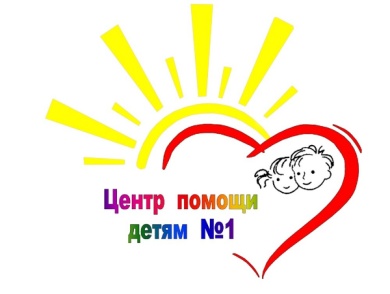 Методический портфель «В ПОМОЩЬ ОРГАНИЗАТОРАМ ЛЕТНЕГО ОТДЫХА ВОСПИТАННИКОВ»город  Курган, 2020 г.ОГЛАВЛЕНИЕМетодический портфель организатора летнего отдыха – это сборник практического опыта  работы педагогов Центра  по подготовке детей – сирот и детей, оставшихся без попечения родителей к самостоятельной жизни. Сборник включает в себя практические материалы для организации  работы с воспитанниками 14-18 лет, которые находятся на пороге самостоятельной жизни. 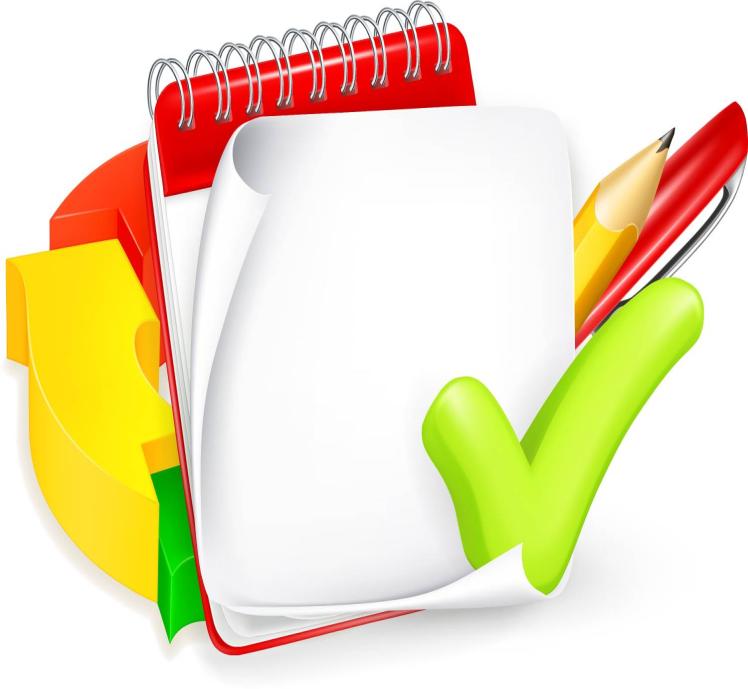 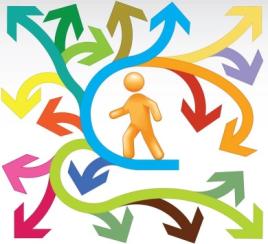 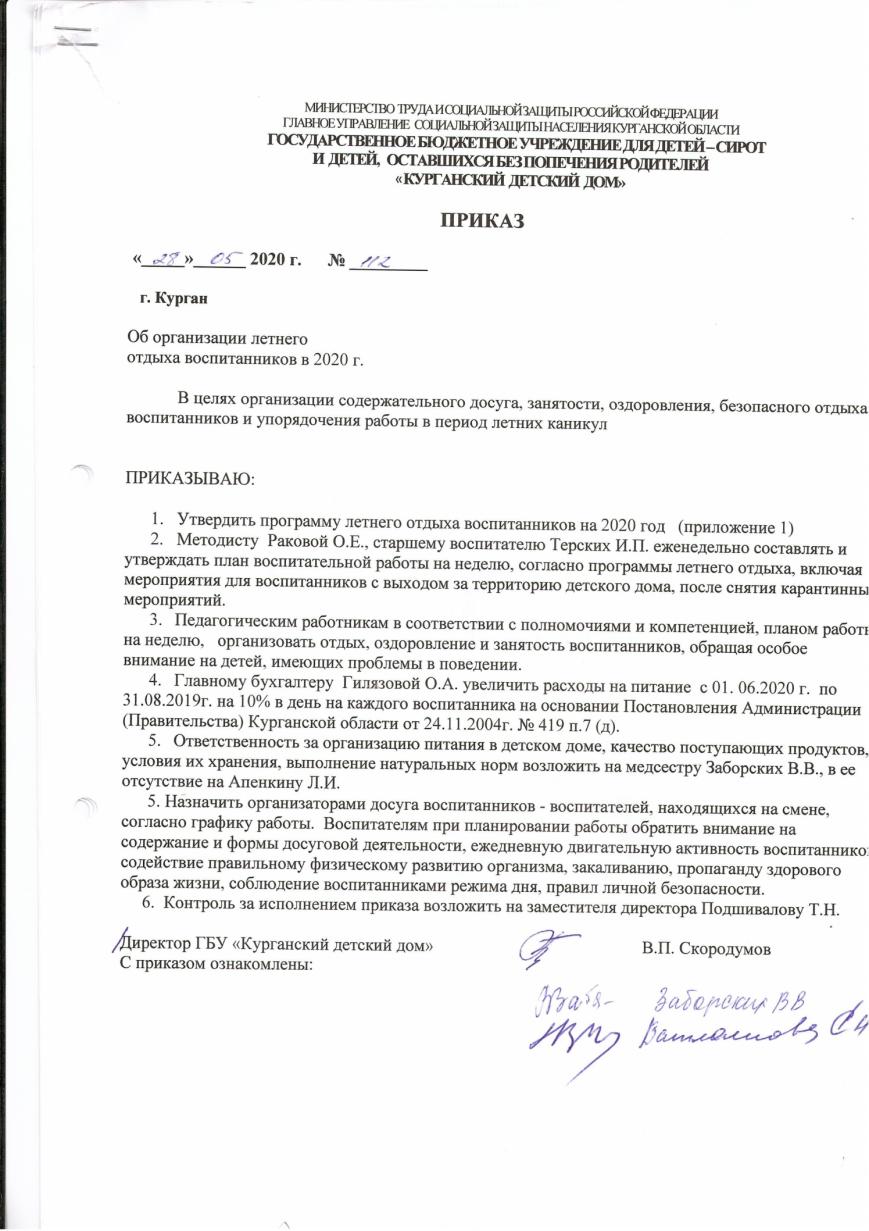 Программа профильной смены «Территория самостоятельности»Паспорт программыПояснительная запискаКонечная цель всякого воспитания-воспитание самостоятельности посредством самодеятельности.                                Адольф ДистервегСамостоятельность- это залог успешной и  счастливой жизни.                                   Мария МонтессориПереход  к  самостоятельной  жизни – важный  момент  в жизни любого  молодого  человека, и  того, кто  покидает  учреждение  интернатного  типа, и, того, кто  уходит из родительской  семьи во взрослую  жизнь. Этот переход к независимой  жизни  связан  с серьёзными  стрессами.Воспитываясь  в  семье,  ребенок гармонично адаптируется в обществе, учится соизмерять свои потребности с возможностями, определять приоритетные направления жизнедеятельности и способы достижения поставленных целей, у него всегда есть поддержка в виде родных и близких,  а выпускнику детского дома необходимо  привыкнуть  к абсолютно самостоятельному существованию, к ответственности  за свою  жизнь,  разобраться  в себе, определить  свой  путь и при этом надеяться только на себя.Государство,   конечно же,берёт  на  себя обязательство  по  решению основных  проблем ребёнка: обучение, воспитание, обеспечение самым необходимым, но   самостоятельная, взрослая  жизнь   ставит  перед  ними  проблемы, к которым  в  реальности ребята  оказываются неготовыми. Социальная адаптация воспитанников детского дома является важной проблемой, так как человек вынужден жить в мире с другими людьми, взаимодействовать как с отдельными представителями общества, так и с группами. И для того, чтобы общение было успешным, он должен знать и применять общепринятые нормы, выполнять определенные существующие правила, находить эффективные варианты поведения в той или иной ситуации. Наличие у детей-сирот опыта решения этих задач будет способствовать более успешной их адаптации к условиям жизни в современном обществе, поскольку приходится рассчитывать главным образом на свои собственные силы и полученный опыт.Именно поэтому,  основная задача педагогов интернатных учреждений помочь осознать каждому воспитаннику  свой личностный ресурс, потенциал, с помощью которого он сможет социализироваться в обществе.Подготовка к самостоятельной жизни воспитанников детского дома – одно из направлений образовательной деятельности  нашего Центра, однако в условиях мировой пандемии коронавируса, когда   учреждение находится на карантине и выход за пределы учреждения исключен, дети фактически находятся длительное время в одном и том же пространстве без возможности взаимодействия с социумом, а  летние каникулы необходимо провести плодотворно и с  пользой: организовать досуг, укрепить физическое, психическое и «творческое здоровье» и закрепить ранее полученные  навыки и умения для самостоятельной жизни.Программа «Территория самостоятельности»  разработана с целью закрепления полученного ранее материала по программе САП и объединена с возможностью организации активного летнего отдыха, ведь летние каникулы дают абсолютную  творческую свободу, а воспитанник, всесторонне подготовленный к самостоятельной  жизни, способен сделать осознанный выбор жизненного пути, выбрать будущую профессию, организовать свой досуг, личную жизнь и наладить взаимоотношения с членами того социума, в который он попадет. Программа ориентирована на воспитанников 14-18 лет, которым в ближайшее время предстоит столкнуться с реалиями и трудностями самостоятельной жизни. Кадровый ресурс, реализующий программу - воспитатели, социальные педагоги, педагоги дополнительного образования, педагоги-психологи, которые  изыскивают разнообразные методы позитивного взаимодействия с детьми, продолжая целенаправленную, индивидуально ориентированную работу по их социализации.  Программа краткосрочная и реализуется за 4 недели, каждый день наполнен  4 мероприятиями, включая «трудовой десант», занятия по подготовке к самостоятельной жизни и досуговое, либо спортивное мероприятие.Задачи программы:организация разнообразной досуговой деятельности;укрепление физического и психического  здоровья воспитанников;гармонизация личностного развития воспитанников посредством  познавательных и  творческих занятий;закрепление  у воспитанников навыков конструктивного взаимодействия со сверстниками и взрослыми, хозяйственно-бытовых и сельскохозяйственных умений и навыков, навыков самообслуживания и обустройства быта, необходимых для  самостоятельной жизни;повышение уровня социальной адаптации (развитие навыков коммуникационной культуры, формирование потребности в общении, интимно – личностных отношений) воспитанников;способствовать формированиюу воспитанников социальной готовности к жизнедействию в обществе, формированию  самостоятельной, зрелой личности, т.е. личности, способной творчески реализовать свой жизненный замысел с опорой на внутренние ресурсы.Принципы построения программы:Данная программа  опирается на следующие принципы:безусловная безопасность всех мероприятий;учет особенностей личности каждого воспитанника;возможность проявления способностей во всех областях досуговой и творческойдеятель-      ностивсеми участниками;наличие необходимого  оборудования и материалов для реализации всехмероприятий программы;распределение эмоциональной и физической нагрузки в течение каждого дня;четкое распределение обязанностей и времени между всеми участниками;соблюдение противоэпидемических мероприятий.Предполагаемый (прогнозируемый) результат:общее оздоровление воспитанников, укрепление их здоровья;укрепление физических и психологических сил воспитанников, развитие лидерских и организаторских качеств, приобретение новых знаний, развитие творческих способностей, самостоятельности и самодеятельности;осознание воспитанниками применение творческого подхода в  значимости и качестве труда;повышение уровня социальной адаптации, готовности к самостоятельному проживанию;практическое применение и закрепление  полученных ранее знаний, умений и навыков:- по санитарно – гигиеническим требованиям к процессу приготовления пищи; - по правилам сервировки стола, назначения кухонных принадлежностей и посуды;- по правилам  ухода за одеждой и обувью;- по вопросамЖКХ (снятие показаний счетчиков, размер квартплаты, тарифы на комму -нальные услуги);-по составлению резюме и умению презентовать себя во время собеседования с работода-телем;- по сервировке  стола;- умение  приготовить элементарные блюда;- проведение  сухой и влажной уборки  помещений, осуществление косметическогоремота;- умение следить  за одеждой, обувью;- уметь производить мелкий ремонт одежды, стирать личное белье;План мероприятийСписок литературы:«Лето открытий». Авторские программы отрядной деятельности, Сачкова Н.В., Ивличева В.А. - Волгоград: Учитель, - .Организация досуговых, творческих и игровых мероприятий в летнем лагере./ Лобачева С.И. - М. – «ВАКО» .Веселые игры для дружного отряда. Праздники в загородном лагере./Бесова И.А. Ярославль: Академия развития. .Здравствуй, лето! /С.В. Титов - Волгоград: Учитель, - .КИПАРИС-9. Советы бывалого вожатого (теория, методика, практика). Учебно-практическое пособие для организаторов летнего отдыха детей. / Юзефавичус Т.А. - М.: Педагогическое общество России, 2005 г.КИПАРИС-10. Радуга над Экландией. Экологическое воспитание в условиях оздоровительного лагеря. Методическое пособие. / Авторы: Цветкова И.В., Заярская Г.В., Клемяшова Е.М., Мурашова А.Г. Общ.ред. И.В.Цветковой. - М.: Педагогическое общество России, 2005. - 160 с. - (Библиотека журнала "Вожатый века").КИПАРИС-11. Сборник практических материалов по организации отрядной работы в ДОЛ. Учебно-методическое пособие. / Под общ.ред. Хуснутдиновой И.Н. - М.: Педагогическое общество России, 2005. - 192 с. - (Библиотека журнала "Вожатый века").КИПАРИС-13. Игровые программы: Аттракционы. Шуточные забавы. Сюжетно-ролевые игры. / Автор-составитель Л.В.Воронкова. - М.: Педагогическое общество России, 2005. - 80 с. - (Библиотека журнала "Вожатый века").КИПАРИС-14. Игры для робинзонов: методическое пособие для вожатых. / Составитель Кувватов С.А. - М.: Педагогическое общество России, 2005. - 96 с. - (Библиотека журнала "Вожатый века").КИПАРИС-15. Отдыхаем весело и интересно! Учебное пособие. / Шпарева Г.Т. - М.: Педагогическое общество России, 2005. - 80 с. - (Библиотека журнала "Вожатый века").Азбука коллективных творческих дел. / Кочергина Г.Д. - Смоленск, 1996.Большая книга детского досуга. / Анисимова Т.Б. - Ростов-на-Дону: Феникс, 2004. - 160 с. - (Мир вашего ребенка).Веселые игры для дружного отряда. / Бесова М.А. Ярославль: Академия развития: Академия Холдинг, 2004. - 160 с. - (После уроков).Горизонты лета: Программа тематических смен в летнем оздоровительном центре для детей и подростков. / Под ред. А.В.Волохова. - М., 1997.Добро пожаловать, игра! Библиотека вожатого. / Титов С.В. - М.: ТЦ "Сфера", 2004. - 160 с. - (Ура, каникулы!).16.   Нескучные каникулы. Методические рекомендации, сценарии, игры для педагогов-организаторов и воспитателей. / Слуцкая Н.Б. - Ростов-на-Дону: Феникс, 2004. - 352 с. и цв. илл. - (Школа радости).17.   Лесных, В. Гимн молоку [Текст] / В. Лесных. - Москва: 2007.Максимова, М. Школа домоводства [Текст] / М. Максимова, М. Кузьмина. - Москва: Эксмо-Пресс, 2000. - 15 с.Похлебкин, В. В. Тайны хорошей кухни [Текст] / В. В. Похлебкин. - Москва: 2002.Частный, П. М. Мясо и мясные блюда [Текст] / П. М. Частный. - Москва: 2003.Одинец, А. Домоводство. Настольная книга хозяйки [Текст] / А. Одинец. - Москва: АСТ-Пресс, 2007. - 320 с.Как решить жилищную проблему. // В помощь выпускнику детского дома. М.- 1998г.Соенко В.А. Бюджет семьи. //М.,1983г.Дементьева Н.Ф. Дети-сироты: проблема выживания.26.  Воспитание и развитие детей в детском доме: Хрестоматия / Ред-сост. Н.П. Иванова. М.: АПО, 1996.27.  Возрастные стандарты социализации детей-сирот / Сост. Е.М. Рыбинский. — М.,1999. — 52 с.28.  Сатаева Г.А. Процесс сопровождения социализации воспитанников детского дома //Наука и школа 2003.- №4.29.  Семья Г.В., Плясов Н.Ф., Плясова Г.И. Психолого-педагогические программы подготовки к самостоятельной семейной жизни для детей-сирот детей, оставшихся без попечения родителей. — М., 2001.30.  Анн Л.Ф. Психологический  тренинг с подростками. – СПб., 2003.31.  Абрамова И.Г. Рискология – наука о поведении  человека  в ситуации  выбора. – Спб: СПбГУП,1999.32.  Преодоление  трудностей  социализации  детей-сирот. / Под редакцией  Л.В. Байгородовой.33.  Семья Г.В., Левин С.А., Панов А.И., Юдицева Н.Н. Социально-психологические техно       логии постинтернатной адаптации выпускников образовательных учреждений для детей-сирот и детей, оставшихся без попечения родителей /Под науч. ред. Г.В. Семья. – М.: СИМС, 1999.34.  Хейзинг. Человек  играющий. В тени завтрашнего дня. – М.,1999.Конспект мероприятия «Социальный практикум «Моё здоровье».Цель:формирование у  воспитанников  практических  знаний,  умений и навыков по оказанию первой медицинской помощи.Задачи:1.Актуализировать и развивать знания воспитанников о здоровье и здоровом образе жизни; научить измерять давление.2. Формировать чувства личной ответственности за здоровый образ жизни;В ходе практикума воспитанники должны сделать вывод о личном  отношении к своему здоровью и возможных путях его сохранения.Оборудование:Доска, ватман, фломастер, карточки – задания, муляжи продуктов, карточки – «+» и « - » здоровья, пустые коробочки от лекарств, аптечка, белый халат, градусник, медицинская карточка, фанендоскоп, тонометр.Ход мероприятия:I. Организационный момент-Здравствуйте ребята! Я говорю вам «здравствуйте», а это значит, что я вам всем желаю здоровья. 
-Задумывались ли вы когда-нибудь о том, почему в приветствии людей заложено пожелание друг другу здоровья?
– Это самая главная ценность для человека.Вспоминаются слова немецкого философа Артура  Шопенгауэра «Здоровье до того перевешивает все остальные блага жизни, что поистине здоровый нищий счастливее больного короля».Сегодня  наш практикум посвящен  здоровью.
II.Основная частьИгра «Подбери слово» (на каждую букву слова «здоровье» нужно подобрать  слова, которые имеют отношение к здоровью, здоровому образу жизни.) 
- З – зарядка;
- Д – диета, доктор;
- О – отдых, окулист;
- Р – режим;
- О - осанка; 
- В – витамины;- Ь
- Е – еда. - А еще говорят, что все болезни от нервов. Старайтесь сами быть в хорошем настроении и не портить его другим. Вспомните, стоит нам улыбнуться – сразу становится легче, нахмуриться – подкрадывается грусть. Нахмурились – начал выделяться гормон, способствующий грустному, тревожному настроению, улыбнулись – помогли другому гормону, обеспечивающему уверенное и бодрое настроение. Так своим настроением мы заражаем других людей, поэтому давайте больше улыбаться и дарить радость друг другу. Будьте добрыми, помогайте  друг другу, говорите  друг другу комплименты.
 Упражнение «Хорошее настроение». Встаньте в  два круга (внутренний и внешний). Стоя напротив друг друга, передвигайтесь по часовой стрелке и по очереди, пожимая руку  говорите: «Я рад, что у меня есть такой друг, как ты, потому что…» и заканчивайте это предложение на свое усмотрение.- А еще, по мнению психологов, наше настроение в определенной степени зависит от часа пробуждения. Оказывается, хандра, уныние, подавленность, апатия боятся, как нечистая сила утреннего света. Так что ложитесь пораньше, вставайте на рассвете, и хорошее  настроение легче будет сохранить до вечера.- Как вы думаете, сколько человек может прожить лет?Ученые считают, что человек должен жить 150-200 лет.Упражнение «Что формирует здоровье?»Участникам предлагается подумать, какие существуют факторы влияния на здоровье человека. Далее 2 командам раздаются факторы (наследственность, экология, образ жизни, уровень медицинского обеспечения) и их процентное соотношение (20%, 20%, 10%, 50%). Даётся задание группам: соотнести факторы с их процентными данными на ваш взгляд. После отчёта групп воспитатель даёт для сравнения статистические данные (фиксирует на доске): «Научные исследования дают нам такие результаты по значимости влияния тех или иных факторов на здоровье человека:- наследственность - 20%;- уровень медицинского обеспечения - 10%;- экология - 20%;- образ жизни - 50%- Хотя существует несколько важных факторов, влияющих на развитие и сохранение здоровья, поведение человека, его образ жизни является решающим в сохранении здоровья». По мнению ученых, ежедневные физические нагрузки замедляют старение организма и прибавляют в среднем 6-9 лет жизни. Банальная истина – 30 минут умеренной физической активности в день существенно поддерживают и улучшают здоровье. И неважно прогуляетесь ли вы в это время, проедете на велосипеде или погоняете в футбол. Просто это должно быть каждый день. - А знаете ли вы, какие болезни сейчас самые распространенные? Сейчас много компьютеров, телевизоров, мобильные телефоны, а они вредны для здоровья. Компьютер, телефон и телевизор излучают вредную радиацию, а кроме того, компьютер очень сильно влияет на зрение.- Так что,  ими нельзя пользоваться? Пользоваться, конечно, можно. Но нужно знать как. Полчаса работы на компьютере, а потом обязательно перерыв не менее получаса. Работайте за компьютером в специальных очках, которые будут защищать ваши глаза. Не смотрите телевизор более 2 часов.Если у вас устали глаза во время чтения книги, подготовки уроков, мы рекомендуем провести зарядку для глаз. Давайте разучим упражнения, снимающие утомление с глаз:1. Крепко зажмурить глаза на 3-5 сек; затем открыть (5-6 раз).2. Быстро поморгать в течение 1-2 минут.3. Закрыть веки и массировать их круговыми движениями пальцев в течение 1 мин.4. Тремя пальцами каждой руки легко нажать на верхнее веко (3-4 раза).- Признаком здоровья считается хороший аппетит, однако с детства не следует приучаться к обжорству. Древнегреческий философ Сократ, дал человечеству хороший совет: «Есть, чтобы жить, а не жить, чтобы есть». Питание должно быть разнообразным. Правильное питание подразумевает меню с простыми горячими блюдами – супы, крупы, макаронные изделия, мясо, рыба, птица, овощи, фрукты. Ягоды, фрукты, овощи – основные источники витаминов и минеральных веществ.          К сожалению,  в погоне за прибылью предприниматели выпускают продукты питания ухудшающие здоровье человека. Это не значит, что их совсем нельзя есть, их нежелательно есть постоянно, иначе могут развиться разные болезни.Практическое задание «Полезные» и «вредные» продукты.
Необходимо разделить  муляжи продуктов на «вредные» и «полезные».-Что же еще мешает нам быть здоровыми? (Вредные привычки – курение, алкоголь, наркомания). - Это самые страшные разрушители здоровья, потому что они могут быть смертельными. И вы должны об этом помнить всегда.« + » и « - »  здоровья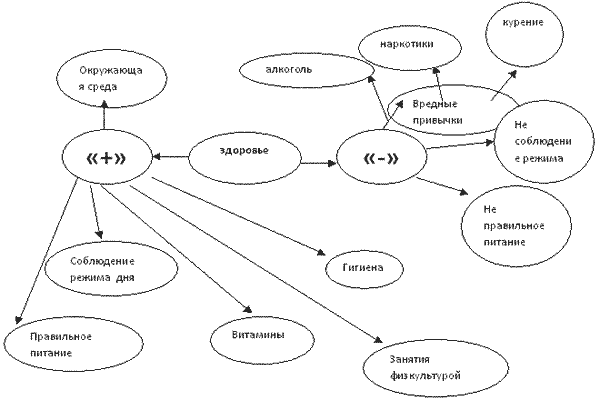 - Сегодня мы на практике закрепим способы оказания первой медицинской помощи, которые пригодятся вам в жизни:Задание «Собери аптечку»:- Из предложенных лекарств необходимо выбрать  средства для оказания первой медицинской помощи. Команды отвечают по очереди.- если поднялась температура (парацетомол)-от боли (головной, зубной)- ибупрофен, цитрамон, анальгин-от кашля (амброксол, бронхорус)-если пищевое отравление (уголь активированный, по1-2т. через15 мин. в течение часа)-если человек потерял сознание (нашатырный спирт)-обработать  рану (перекись водорода, бинт, йод, зелёнка)-успокоиться (валерианка, пустырник)-от насморка (галазолин)- Если человек плохо себя чувствует – то к кому он должен обратиться? (К врачу)Ситуация 1, (Мать с ребенком на приеме у врача в поликлинике), сценка заранее подготовлена и отрепетирована воспитанникамиМать с ребенком пришли в поликлинику, подошли к регистратуре.
Мать: - Здравствуйте, у меня заболел ребенок. Подскажите, пожалуйста,  какому специалисту мне его показать?
Мед сестра в регистратуре: - Что вас беспокоит?
Мать: - У ребенка температура и понос.
Мед сестра в регистратуре: - Назовите ваше место жительства, Ф.И. ребенка и возраст.
Мать: ул. Коли Мяготина д. 5, Иванов Илья, 4 месяца.
Мед сестра в регистратуре: - Возьмите карточку, у вас 15 участок, пройдите в 3 кабинет. Прием ведет педиатр Савичева с 9.00 – 13.00.
Мать с ребенком подходят к кабинету.
Мать: - В 3 кабинет кто- нибудь есть? Я за кем?
 Дождались своей очереди, стучит в дверь и спрашивает.
Мать: - Можно войти?
Врач: - Проходите. На что жалуетесь?
Мать: - Со вчерашнего дня у Илюши понос, температура и плачет постоянно.
Врач: - Сейчас посмотрим вашего богатыря.

Врач смотрит глаза, рот, прослушивает легкие фанендоскопом (стетоскопом), ставит градусник.
Врач: - Не волнуйтесь , мамочка, у вашего ребенка все в порядке, просто режутся зубки.
Мать: - Может ему какие- нибудь лекарства попить, у нас дома много разных таблеток есть.
Врач: - Ни в коем случае, ТАБЛЕТКИ ЭТО НЕ КОНФЕТКИ!!!
Мать: - Спасибо, до свидания.- Какая  ключевая фраза в этой сценке?  Правильно, лекартвенные препараты применять без назначения врача категорически запрещено! При первых проявлениях заболевания необходимо срочно обратиться к врачу!-Скажите какое исследование может провести врач на первичном приеме? Правильно, померить температуру, осмотреть горло, прослушать легкие и сердце и измерить давление и пульс.-Кто знает какие параметры нормального давления?Нормальное давление - 120 на 80. Гипертония - повышенное артериальное давление (свыше 140 на 90)Гипотония - пониженное давление (ниже 115 на 70)Аппарат для измерения давления называется Тонометр. Он бывает обычный и автоматический (демонстрация  тонометров). Автоматический тонометр показывает не только давление, но и пульс. Предлагаю вам измерить свое давление и узнать его параметры.Нормальный пульс человека  в вашем возрасте -55-95 ударов в минуту.Можно измерить пульс, взяв себя за запястье, засечь 10 сек. и умножить на 6. Предлагаю вам  потренироваться в измерении пульса. - для измерения давления во многих аптеках в доступе для граждан  автоматический тонометр, там вы всегда сможете своевременно узнать параметры своего давления.III. Итог
Хотелось бы закончить  наш  практикум арабской пословицей: «У кого есть здоровье, есть и надежда, а у кого есть надежда - есть всё». Берегите своё здоровье!Сценарный план конкурсного мероприятия«Консультпункт  «Советы опытной хозяйки».Цель: мониторинг ЗУНдевочек-воспитанниц  к ведению хозяйственно-бытовой деятельности посредством конкурсного мероприятия.Задачи:- закрепление хозяйственно-бытовых навыков;- развитие навыков публичного выступления;- развитие творческих способностей; - закрепление навыков взаимодействия и коммуникации;- привитие чувства ответственности кпорученному делу.Оборудование:резиновые перчатки, тарелки с горохом и фасолью, коробки со спичками, пустые тарелки, карандаш, ткань, пуговицы, нитки, иглы, мешки с крупами(гречка, горох, перловка, манная, геркулес).Ход мероприятия:- В нашей конкурсной программе мы попробуем сегодня определить, кто из присутствующих девушек будет самой умелой хозяйкой, на которой будет  «держаться дом». - Конкурсантки нам покажут свои умения в ведении домашнего хозяйства.Надеемся, что вы будете активными его участниками, окажете поддержку конкурсанткам и хорошо отдохнете.-Встречайте наших конкурсанток! (Выходят под музыку)Оценивать конкурсную программу будет уважаемое жюри…- Итак, мы начинаем: задание участницам- «Визитка или давайте познакомимся»-5 минут Каждая участница должна кратко рассказать о себе (оценивается по 5 - балльной системе).- Уважаемые зрители, чтобы вам не было скучно, пока жюри оценивает конкурсанток, я предлагаю поиграть в тотализатор «Темная лошадка»; суть в том, что вы должны угадать имя победительницы. Напишите его на записке и отдаете моим помощникам, не забудьте указать своё имя и фамилию, победителя ждет приз. Удачи вам!2. задание-«Крепкая пуговица» -2 минутыКаждая участница должна на скорость и качественно пришить пуговицу (оценивается по 5 – балльной системе)3. задание- «Хорошая хозяйка» - 3 минуты- Все женщины отличные хозяйки, много времени проводят на кухне. Даже с закрытыми глазами, они прекрасно ориентируются в своих владениях. Попросим конкурсанток определить с закрытыми глазами какие крупы находятся в  мешочках (оценивается по 5 – бальной системе).4 задание - « Хозяюшка» - 3 минуты- У хозяюшек дома аврал: чистят, стирают, убирают.Милые хозяюшки, перед вами « Грязная посуда», и «куча мусора»; за три минуты наведите порядок. Соберите мусор и почистите тарелки. Ваша задача собрать спички в коробок, а ластиком очистить от карандаша как можно больше тарелок (оценивается по 10- бальной системе).5 задание- «Быстрые ручки» - 3 минутыНа обед нужно приготовить гороховое пюре. Вы с радостью беретесь за работу, и тут видите, что по ошибке в мешок гороха высыпали фасоль. Вы должны очень быстро исправить эту ошибку: отделив горох от фасоли. Кто закончит работу первым, поднимите руку, начали…( оценивается по 5- бальной системе).6 задание- «Умелые ручки» - 5 минут- Времена сейчас трудные, на подворье без коровы не обойтись, посмотрим, как наши участницы умеют доить корову. ( В роли коровы резиновая перчатка, наполненная водой, с отверстиями на пальцах.) (оценивается по 5-бальной системе).7 задание-«Кулинарный» - 1 минута- Выигрывает тот, кто больше всех за одну минуту, пока играет музыка, напишет названий блюд, начинающихся на букву «К».( оценивается по 10-бальной системе).8 задание-«Век живи- век учись» - 5 минутВам предлагаются слова, из которых нужно составить пословицу, поговорку или крылатое выражение о труде. (раздаются задания),(по одному баллу за каждый правильный ответ):Небо, жить, без труда, коптить.(Без труда жить - только небо коптить).Час, время, потеха. (Делу время, потехе час.)Не ест, работает, кто. (Кто не работает, тот не ест.)Волк, работа, укусит. (Работа – не волк, не укусит).Любить трудиться, без дела, кто, сидится. (Кто любит трудиться, тому без дела не сидится.)Пруд, труд, вынимать рыбка. (Без труда не вынешь рыбку из пруда.)Перетрут, труд, терпение. (Терпение и труд все перетрут.)Любит, кто гордится, трудиться, чем есть тому. (Кто любит трудиться, тому есть, чем гордится.)Лень кормит, портит труд. (Труд кормит, а лень портит.)Ручки чужие, любит белые труды. (Белые ручки чужие труды любят.)- Пока девушки готовятся, мы со зрителями поиграем. Ваша задача – прослушать поговорку, найти ошибку и дать правильный ответ:- Аппетит проходит во время еды (приходит)- Город не тётка (голод)- Машу маслом не испортишь (кашу)- Первый блин колом (комом)- Проще жареной репы (пареной)- Соловья башнями не кормят (баснями)- Чем бы дитя не тешилось, лишь бы не плавало (не плакало)- Всяк жулик своё болото хвалит (кулик)- Готовь сени летом, а телегу зимой (сани)- Все присутствующие, думаю,  увидели как наши девушки – будущие хозяйки и жёны ответственно отнеслись к конкурсу. Мы убедились в их незаурядных творческих способностях, в наличии у них трудового рвения, умения справляться с порученным делом. Просим жюри огласить результаты голосования!(подведение итогов конкурса, вручение призов) Дорогие девушки, благодарю вас за участие в конкурсе! Уважаемое жюри, спасибо вам за оказанную помощь!Сценарный план ролевой игры «Ресторан»Цель: формирование практических профориентационных навыков  по профессиям управляющий, администратор, официант, поварЗадачи:развивать  способность творческого подхода к выбору профессии, умение «примерять»  определенную социальную  роль, демонстрируя поведенческие модели;развивать познавательный интерес, мыслительную творческую активность воспитанников;продолжить работу по формированию  навыки межличностного взаимодействия всех структурных подразделений импровизированного ресторана: кухни, зала, руководства.Оборудование:  столы, стулья, вывеска, салфетки, необходимые ингредиенты, столовые принадлежности, карточки с должностными инструкциями, карточки с заданиями, необходимый для приготовления блюд инвентарь (плита, тостер и др.), фартуки, блокноты, ручки, меню. Предварительная работа:  распределение ролей, обсуждение меню, поиск информации по сервировки стола и подаче блюд,  подготовка инвентаря, подготовка необходимых ингредиентов.Участники: управляющий,  администратор, 2 повара, 2 официанта, 6 гостей.Ход игры: В начале игры управляющий  знакомит всех сотрудников импровизированного ресторана  с их обязанностями. Далее участники распределяются по площадкам.Площадка, где работают шеф- повар и повар.Обязанности  поваров: повар непосредственно осуществляет приготовление блюд, в том числе: мойку, смешивание продуктов, жарку, запекание, варку на пару, приготовление соусов,  холодных закусок  и салатов. Декорирует блюда. Планирует меню. Изучает требования клиентов к обслуживанию и качеству блюд и продуктов.  Проводит инструктаж метрдотеля и официантов.  Контролирует работы по уборке, дезинфекции, санитарной обработке служебных и производственных помещений; по стирке и поддержанию в соответствии с действующими санитарными нормами специальной одежды сотрудников.  Изучает жалобы и претензии гостей (посетителей, клиентов) к качеству блюд и обслуживания, распределение обязанностей между собой.Администратор обеспечивает работу по эффективному и культурному обслуживанию посетителей, созданию для них комфортных условий. Консультирует посетителей по вопросам наличия имеющихся услуг, проводимым специальным акциям, наличием бонусных программ и т.д. Принимает меры к предотвращению и ликвидации конфликтных ситуаций, рассматривает претензии, связанные с неудовлетворительным обслуживанием посетителей. Обеспечивает чистоту и порядок в помещениях, контролирует работу уборщиц. Контролирует соблюдение работниками организации трудовой и производственной дисциплины, правил и норм охраны труда, техники безопасности, требований производственной санитарии и гигиены.
Информирует руководство организации об имеющихся недостатках в обслуживании посетителей, принимает меры к их ликвидации. Выполняет отдельные служебные поручения своего непосредственного руководителя.Площадка для официантов. В их обязанности входит - сервировка столов и их оперативная уборка. Обеспечение оперативной замены загрязненных столовых принадлежностей. Контроль за наличием перца, соли, зубочисток и иных расходных вещей.Выполнение заказов клиентов в части подачи блюд и напитков.Информирование посетителей по вкусовым качествам подаваемых блюд, особенностям их приготовления и пищевой ценности.Информирование клиентов по качеству и вкусам напитков, предлагаемых в ресторане. Взаимодействие с коллегами и управляющим в части урегулирования конфликтных моментов.Прием от клиентов платежей, выдача сдачи, оформление платежных документов.Мониторинг ситуации с обслуживанием посетителей в помещении ресторана.Помощь в уборке ресторанного помещения в конце рабочей смены.Начало формыКонец формыГости  заходят в зал рассаживаются за столики. Приглашают официантов и делают заказ.  Каждой паре участников раздается задание с созданием конкретной конфликтной ситуации. Задания:Пара №1 Девушка с другом. Обедая в  ресторане, вы обнаружили в блюде  нечто, похожее на часть насекомого. Вы пожаловались официанту, но тот уверял, что это не насекомое, а специи. Вы  не согласились и пожелали переговорить с администратором. И вот администратор подходит к вашему столику……..Пара №2 Мама с ребенкомЗаказанное блюдо долго подавалось. Ребенок был очень голоден и капризничал. Мама его успокаивала, но безуспешно. Женщина потребовала официанта разрешить ситуацию как можно быстрее……Пара №3 Одинокий гостьГость плохо воспитан и не привык церемониться с обслуживающим персоналом. Он разговаривает с официанткой не просто на повышенных тонах, но даже грубо, используя фразы:   - «ты меня хорошо слышишь?»; - «быстрее давай!». При этом делает необоснованные замечания и всячески провоцирует конфликт. Конфликт разрешается участниками, которые смогут взять на себя ответственность  за данную ситуацию. Подведение итога и анализ игры, уборка помещения.Сценарный план практического занятия «Большая стирка»Цель: подготовка воспитанников к самостоятельной жизни.Задачи:повторить и закрепить  основные правила сортировки белья;закрепить знания по  обозначению символов на ярлычках одежды;закрепить  знания и умения по  подбору стирального порошка к разным изделиям и ви-     дам стирок;воспитывать бережное отношение к вещам.Оборудование: карточки с обозначением символов на ярлыках предметов одежды, различные предметы одежды (вещи детей), стиральные порошки различного вида, отбеливатели, одежда воспитанников с пятнами,таз для стирки, теплая вода.Ход  практикума:Не мешайте нам сейчас,Стирка срочная у нас:В тазик мы воды нальем –Управляемся с бельем.Поднялась в корыте пенаВроде белых снежных гор,И пошел тут постепенноОчень важный разговор.Как держать удобней мыло,Чтобы мыло не скользило?Как отстирывать пятно,Если жирное оно?Наше правило такое –Не давать белью покоя!Так и этак повернем,И помылим, и потрем.Воду чистую в корытоНадо чаще подливать.Все готово, перемыто –Значит, будем отжимать! -  Да, ребята, сегодня мы повторяем  и закрепляем  правила стирки белья.  - Многие из вас скажут, что умеют стирать и часто стирают. Посмотрим,  так ли это.  Мы сегодня вспомним все тонкости и правила стирки,  вспомним виды  стиральных порошков и вспомогательных средств для стирки.- Итак, начинается «Большая стирка»! «Сортировка белья»- С чего надо начинать стирку белья? (с сортировки белья).- А кто знает, как правильно рассортировать белье для стирки? (по цвету, по символам на ярлыке).- Что нужно первым стирать: белое белье или черное? Почему?- Рассортируйте белье так, как бы вы его рассортировали перед стиркой. (Дети сортируют белье: белое и черное).- А теперь, давайте, посмотрим еще раз внимательно на обозначение ярлычков. - Видите, что у всех вещей разное обозначение на ярлычках? Давайте вспомним, что они обозначают? (Рассказ об обозначениях на ярлычках, показ этих обозначений).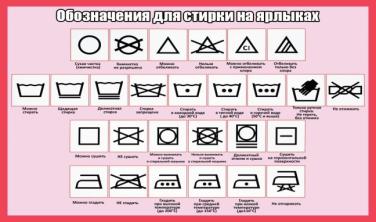 Раздаются карточки с обозначениями на ярлыках одежды. Пользуясь схемами,  самостоятельно найти заданное обозначение. Например: блузку нельзя отбеливать.Далее, пользуясь опорными карточками с обозначениями, самостоятельно на ярлыках предложенной  одежды найти обозначения, что допустимо, что нет для данного изделия.   «Выбор порошка и места для стирки».- Распределили белье, а теперь мы выбираем,  где мы будем стирать и чем, то есть какой порошок мы будем использовать, потому что стиральные порошки тоже разные. Есть стиральные порошки для стиральных машин-автоматов, есть для стиральных машин активаторного типа и просто для ручной стирки. Для стиральных машин-автоматов еще используют средство «Калгон», вы знаете, для чего?Напоминаю, для стиральных машин активаторного типа другие  порошки, они используются также и для ручной стирки. При использовании порошков надо быть очень внимательными. На упаковках есть свои условные обозначения. Давайте, их рассмотрим.(Дети рассматривают условные обозначения, а воспитатель их комментирует).Составление правил по стирке вещей.Правильно сортировать белье для стирки.Сильно загрязненные вещи лучше перед стиркой замочить, а потом стирать.Незамедлительная обработка изделия – ключ к успешному удалению пятен, так как застарелые пятна являются наиболее трудными для выведения.Правильно подбирать стиральный порошок для всех видов стирки.Расходовать правильное количество стирального порошка.Следить за загрузкой стиральной машины.Стирать белье чаще.Опыт- «Выведение пятен».У нас есть одежда с разными пятнами. Некоторую одежду мы перед стиркой замочим в пятновыводителе «Duru», а другую не будем. Через 5-10 минут постираем и сравним, где пятна отстираются быстрее и лучше. - Итак, мы можем сделать вывод, что использование специальных средств для выведения  пятен существенно повышает качество стирки, а соблюдение всех правил  сортировки, стирки белья   помогает продлить срок службы любимых вещей!Конспект занятия – практикума «Волосы и уход за ними»Цель: формирования умений и навыков, необходимых для ухода за волосами.Задачи:
обучающая: ознакомить учащихся со строением волос, историей прически,
научить определять тип волос, тип лица;
закрепить знание  правил ухода за волосами, подбору прически с учетом формы лица
воспитывающая: воспитывать потребность в правильном уходе за волосами, чистоплотность, аккуратность;
развивающая: развивать  творческие, коммуникативные способности.
Оборудование: компьютер, зеркало, бумага, простые карандаши, расчёски, шампунь и бальзам для мытья волос, полотенце, пеньюар.
Ход мероприятия:-  Сегодня мы с вами встретились для очень важного для каждой девочки разговора, который я хочу начать с просмотра небольшого сюжета из сказки «Морозко».
(Просмотр сюжета, где Марфуша сидит растрёпанная)- какое впечатление создалось у вас при просмотре этого сюжета. Понравилась ли вам героиня? Почему не понравилась? - Да, любому неприятно общаться с растрёпанной девушкой. Недаром на востоке говорят «Красота гор – камни, красота головы – волосы».
- Вы уже, наверное, догадались, чему будет посвящено наше занятие?
А что бы вы хотели сегодня узнать? - Сегодня мы с вами постараемся узнать секреты красивых волос и как сделать, чтобы они стали нашим украшением.
Волосы – это роговые образования кожи, составляющие наш волосяной покров. Как вы думаете, для чего человеку нужны волосы? (Ответы детей)
Волосы защищают кожу головы от жары и от холода, от различных повреждений, регулируют температуру нашего тела. Волосы служат нашим украшением.По волосам можно определить характер человека: у послушного человека и волосы послушные, прямые волосы у прямых и решительных людей, большие (широкие) кольца говорят о широкой душе, а у эмоциональных, вспыльчивых людей волосы сами вьются.
Давайте посмотрим, как же устроен наш волос:- В волосе различают стержень и корень. То, что мы видим у нас на голове – это стержень, а корень находится в коже. Стержень волоса состоит из 3 слоев.Верхний слой называется кутикула, которая состоит из чешуек. У здорового волоса чешуйки плотно прилегают друг к другу, закрывают поры волоса и защищают его от грязи и пыли. Такие волосы выглядят гладкими и блестящими. За кутикулой идёт корковый слой – кортекс, в котором находятся пузырьки воздуха и зернышки красителя (пигмента). От них зависит цвет волос. Чем толще этот корковый слой, тем волосы крепче. В центре волоса находится сердцевина – медула.
Давайте познакомимся с интересными фактами из жизни волос:
1) У каждого на голове растет от 100 до 150 тысяч волос.
2) Волосы живут в среднем от 2 до 4 лет. У девушек может жить до 10 лет.
3) Ежемесячно волосы вырастают на 1–1,5 сантиметров, за год – на 12–15 сантиметров, при этом быстрее они растут летом и днём.
4) У каждого человека ежедневно выпадает от 20 до 60 волос, но на их месте вырастают новые.
5) Внешний вид волос зависит:от состояния здоровья человека,наличия вредных привычек,ежедневного ухода,питания,и даже от смены настроения.
-  Вы услышали, что внешний вид волос зависит от ежедневного ухода. Ребята мы с вами ходили в парикмахерскую, где вам рассказали об уходе за волосами. Какие правила ежедневного ухода за волосами вы запомнили? Давайте ещё раз повторим их:
1. необходимо расчесывать волосы дважды в день. Длинные - начиная от концов, короткие - с корней;
2. мыть волосы рекомендуется умеренно горячей водой по мере их загрязнения;
3. при мытье намыливать голову надо дважды, напоследок тщательно прополоскать волосы;
4. сушить волосы надо на открытом воздухе, расчесывая их пластмассовой расческой, пока они чуть влажные. При быстром высушивании волос феном легко их пересушить, что делает волосы ломкими;
5. рекомендуется использовать маски, бальзамы или ополаскиватели для волос. Они питают и лечат волосы.
Практическая работа.
-  Ополаскиватель можно приготовить самим, используя народные рецепты. Сейчас мы с вами приготовим ополаскиватель для укрепления, питания и лечения волос из трав. Нам понадобятся сухие травы: крапива (для питания волос); зверобой (для лечения волос); ромашка (для укрепления волос).
Педагог предлагает кому-нибудь из детей насыпать в посуду по 1 столовой ложке каждой из трав и залить 1 стаканом горячей воды. Дать настою отстояться.
- Такой ополаскиватель применяют после мытья головы. А как же правильно мыть голову?  Назовите  правильную последовательность мытья волос.
(Детям предлагаются карточки, на которых написаны этапы мытья головы.Надо разложить их в правильной последовательности)задание:
А) Смочить волосы, затем взять небольшое количество шампуня и мягко втирать его в корни.
Б) Приготовить шампунь, подходящий для вашего типа волос
В) Ополаскивать волосы до тех пор, пока вода, стекающая с них, не станет чистой.
Г) Тщательно расчесать волосы.
Д) Промокните волосы полотенцем. Сушите волосы при комнатной температуре, свободно распустив их.
Ответ: Б, А, В, Д, Г
- Ребята, начинать мытьё надо с правильного подбора шампуня. Мы с вами ходили в магазин и обратили внимание, что существуют шампуни для разного типа волос. Существуют несколько типов волос: нормальные, жирные, сухие, смешанные (жирные корни, сухие кончики).
( На доске таблички с названиями типов волос, у детей карточки с признаками этих типов.Составляется таблица)
Сухие волосы:
- долго не становятся жирными;
- корни волос сразу после мытья сухие, на 3-4-й день - нормальные, к концу 7-го дня - жирные;
- кончики сухие, секущиеся, ломкие;
- послу сушки феном волосы становятся хрупкими и ломкими;
- после мытья волос возникает ощущение стянутости кожи головы.
Нормальные волосы:
- становятся жирными за 2-3 дня;
- корни волос сразу после мытья нормальные, к концу 3-го дня — жирные;
- кончики нормальные или суховатые, иногда секущиеся;
- после сушки феном волосы становятся пушистыми и приятными на ощупь;
- после мытья волос изредка возникает ощущение стянутости кожи головы.
Жирные волосы:
- быстро жирнеют;
- корни волос сразу после мытья нормальные, к концу 1-го дня — жирные;
- кончики не секутся;
- после сушки феном состояние волос не изменяется;
- после мытья волос никогда не возникает ощущение стянутости кожи головы.
Смешанные (жирные корни, сухие кончики) волосы:
- становятся жирными за 3-4 дня;
- корни волос сразу после мытья нормальные, на 2-3-й день - жирные;
- кончики сухие, секущиеся;
- после мытья ощущение стянутости кожи головы может возникать крайне редко.- Давайте, сделаем вывод, какие волосы надо мыть чаще? (Жирные)- Красота волос зависит так же от питания. Что же нужно кушать, чтобы иметь здоровые и красивые волосы? Если волосы теряют блеск, секутся, необходимы витамины группы В и витамина F. Витамин F содержится в растительном (нерафинированном) масле, грецких орехах, жирной морской рыбе (скумбрия, сёмга, сельдь), печени трески. Витамин В2 содержаться в молочных продуктах, сыре, твороге, яйцах, гречке, какао. Так же недостаток этих витамин является причиной появления перхоти. Чтобы бороться с ней, необходимы ещё продукты, содержащие витамин В6, В12 и селен. В6 – мясо, рыба, авокадо, бобовые, бананы, морковь, В12 – печень, морепродукты, креветки; селен – лук и помидоры. Если у вас стали выпадать волосы, то это говорит о недостатке не только витаминов группы В, но и витамина С. Желательно не менее 5 раз в день кушать овощи и фрукты, содержащие витамин С (капуста, апельсин, киви, чёрная смородина).- Я надеюсь, что вы сделаете для себя правильные выводы, и будете стараться употреблять эти продукты.- А только ли от чистоты и густоты волос зависит внешность любой девушки? (Ответы)
- Внешность девушки так же зависит от правильно выбранной причёски. Очень интересна история причёсок.
(Презентация «История женской причёски»)
- Не любая причёска может подойти к каждой из вас. Причёску надо подбирать в соответствии с формой своего лица. Различают следующие формы лица: овальная, круглая, квадратная, прямоугольная, треугольная. Определите на фотографии, какую форму лица имеете вы.(Определение типа своего лица с помощью трафарета и своей фотографии).
Сейчас вы будете подбирать себе причёску в соответствии с типом своего лица. Но прежде послушайте рекомендации.
1. К овальному лицу подойдут прически любой длины и все они будут отлично смотреться.
2. Для круглого лица можно посоветовать высокие объемные прически и прически из прямых волос, но при этом длина стрижки должна быть ниже подбородка.
3. При квадратной форме лица можно носить косую чёлка и пробор, а большую часть волос перенести на одну сторону лица. Можно носить причёску и с длинными волосами, которым можно придать больший объём. А вот делать стрижку и зачёсывать её назад не надо.
4. К треугольному лицу подойдут прически с пышной и длинной челкой. Сама причёска должна быть высокой. Подойдут и прически с прямым или боковым пробором.
Не рекомендуется: короткая челка и зачёсывание волос назад, короткие пышные стрижки.
5. Для прямоугольной формы лица надо подбирать прически средней длины, обязательно с чёлкой.
(Практическая работа по подбору причёски. Девочкам выдаются листки с фотографиями их лица и макеты причёсок. Они подбирают себе причёску.)- Если бы мы смогли оказаться в фильме «Морозко» и встретиться с Марфушей, какие бы вы дали её советы, чтобы она выглядела привлекательной? - Молодцы! Ещё много интересного вы сможете узнать из книг, которые находятся на нашей выставке. Мне только остаётся пожелать вам терпеливо ухаживать за своими волосами, чтобы они действительно стали вашим украшением.Конспект игры, перенесенной в реальное пространствоКвеструм «SMARTHouse».Тема: «Оплата коммунальных платежей. Сохранность общедомового имущества».Цель:познакомить воспитанников с алгоритмом действий при оплате коммунальных услуг и ответственностью за сохранность общедомового имущества.Задачи:Образовательные:1. познакомить воспитанников с правилами  оплаты коммунальных услуг;2. содействовать формированию  умения у воспитанников снимать показания электрического, газового, водного счетчиков;3.повысить грамотность у воспитанников  по вопросам организации жилищно-коммунального хозяйства, познакомить с правовой  ответственностью жильцов  за сохранность общедомого имущества.Воспитательные:1. воспитывать сознательное отношение к финансовым расходам и бережливость;2. формировать социальную активность и самостоятельность.3. способствовать практической  подготовке воспитанников к жизни в социуме.Развивающие: 1. развивать мышление, память, внимание, речь.2. формировать экономическое мышление.3. создать мотивацию у воспитанников к сбережению природных  ресурсов и энергии.Знания, умения, навыки, которыми овладевают воспитанники во время занятия:1.овладевают экономическими понятиями: экономия, коммунальные платежи, единый информационный лист, правила  и способы оплаты коммунальных услуг;2.актуализируют знания о домашней экономике, жилищных и коммунальных услугах;3.закрепляют умения снимать показания  бытовых приборов учёта.Методы обучения:Словесные: беседа, объяснение;Наглядные: демонстрация мультимедийной презентации, обучающих видеосюжетов.Практические: упражнение в снятии показаний счетчиков и заполнении квитанций об оплате, составление информационного бюллетеня.Средства обучения: мультимедийная презентация; карточки-задания для практической работы;обучающие видеосюжеты; приборы учета.Участники: воспитанники 14-18 лет.Ход квеструма: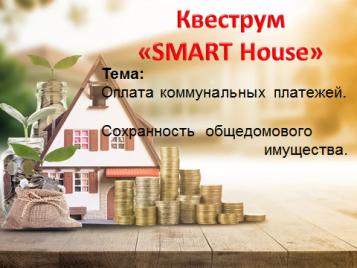 Орг. момент.Участники попадают в зал,  где по периметру расставлены столы и сделан вход в игровую комнату.  У входа стоит магнитная доска с название квеструма«SMARTHouse».Ведущий спрашивает участников: «Знают ли они значение словаSMART (значение слова - это и есть правила проведения квеструма) и даёт расшифровку слова SMART.S – конкретность (что именно необходимо достичь)M – измеримость (в чем будет измеряться результат)A – достижимость (за счет чего возможно достигнуть)R – уместность(для чего, определение истинности целей)T – ограниченность по времени. (Наш квеструм будет длиться 50 мин. (пояснение ведущего).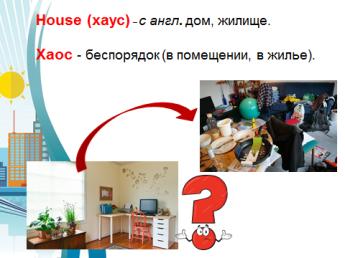 House (хаус) – с англ.дом, жилище, т. е. сегодня квеструм посвящен дому, дому в котором Вы будете собственниками, который надо содержать в порядке, необходимо каждый месяц оплачивать коммунальные платежи и даже дружить с соседями.  И во что превратиться Ваш дом зависит только от Вас в уютное гнездышко или Хаус превратится в Хаос (игра слов).Позвольте мне сегодня взять на себя роль Управдома, чтобы ознакомить Вас со всеми тонкостями жилищного хозяйства. Ведущий принимает на себя роль «Управдома», который во время прохождения квеструма раздает задания, поясняет или выполняет другую роль по сценарию (прикрепляется бейдж или галстук)Участники попадают в игровую оборудованную комнату, и вход закрывается (магнитной доской с правилами квеструма). Тикают большие часы на ноутбуке или будильник, который заведен на окончание квеструма  - 50 мин.Итак, квеструм начинается….Заводится будильник.Закрепление и повторение пройденного материала.Задание квеструма.На столе закреплен  почтовый ящик, в котором находятся  Единые информационные листы.Управдом: -время летит быстро,  и очень скоро вы получите  свое жилье, вместе с этим вы приобретете огромную ответственность: вам необходимо будет содержать жилье и оплачивать коммунальные услуги, нести ответственность за сохранность общедомового имущества.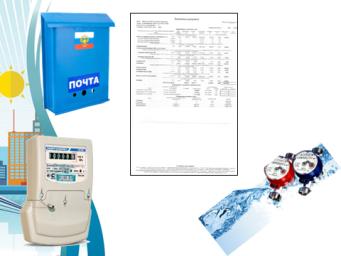 	Каждый месяц в семьи жителей г. Кургана приходит Единый информационный лист.- Поясните, что значит Единый информационный лист?- Да, это единая квитанция – платежный документ за тепло, воду, свет.  Сегодня нам на почту то же пришли Единые информационные листы каждому участнику квеструма. - Посмотрите на этот  платежный документ. (Необходимо достать из ящика квитанции по количеству участников).На прошлых занятиях вы знакомились уже со значениями расположенными в графах Единого информационного листа.Давайте внимательно рассмотрим значения в данных квитанциях.Условие: НО! Только ОДИН Единый информационный лист будет верным и поможет нам пройти квеструм.Не забываем про правила нашего квеструма (Управдом обращает внимание участников на магнитную доску, где  расположены правила).Итак, поехали…Управдом достает 3 счетчика ХВС, ГВС, электросчетчик.- Ваша задача соотнести показания на данных счетчиках с показаниями в Едином информационном листе и найти верный Ед. инф. лист.Предупреждение ведущего: время идет, его надо экономить как свет, воду и тепло. (Информация о показаниях приборов учета расположена внизу Ед.инф. листа. Заранее подготовлены Ед. инф. листы с показаниями счетчиков по количеству участников квеструма). Каждый участник подходит к счетчикам и сверяет показания.Управдом: -Ура! Верный Ед. инф. лист найден.Итог:Какие еще вы увидели данные показаний приборов учета? (Общедомовые приборы учета). Вопрос от Управдома: -Можете ли ВЫ данные показания передавать? (Нет). -Можете ли вы на них повлиять? (Да). -Возникает вопрос, каким образом? (Выключая свет в подъезде, регулируя температурный режим в квартире, устанавливая энергосберегающие лампы, установив реле отключения и включения света).  Я, с вами согласен, но чтобы регулировать все эти вопросы  должен существовать Совет дома!2 задание квеструма.Создать Совет дома, распределить обязанности. (Председатель, секретарь, казначей.Выдаются бейджики с должностью, остальные  участники - это жильцы дома, принимающие решения).Работа с определением.Задание для председателя, казначея и секретаря:Выдается три буквы одна председателю, другая казначею, третья секретарю необходимо встать в правильной последовательности (ЖКХ).Задание для жильцов дома:Расшифруйте аббревиатуру ЖКХ  и назовите основную цель данной организации. (ответы участников) 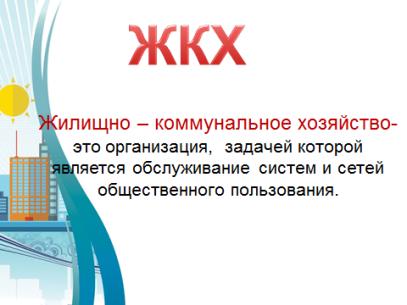 Жилищно-коммунальное хозяйство - это организация, задачей которой является обслуживание систем и сетей общественного пользованияЗадание для всех участников: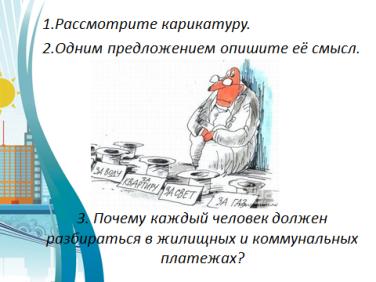 1  вариантрассмотрите карикатуру.Одним предложением опишите её смысл.почему каждый человек должен разбираться  в жилищных и коммунальных платежах2 вариант-Какие ассоциации у вас вызывает слова ЖКХ? (жилище, водоснабжение, коммуналка).Итог: ЖКХ предоставляет нам, потребителям, определенные услуги, которые делятся на 2 группы это - коммунальные  и жилищные.Задание для всех участников:Распределите иллюстрации, которые относятся к коммунальным, а какие к жилищным услугам, используя разрезные карточки.1 вариант поместите иллюстрации в нужный столбец.2 вариант на слайде переместить фото в нужный столбец (презентация выведена на большой экран). флипчарт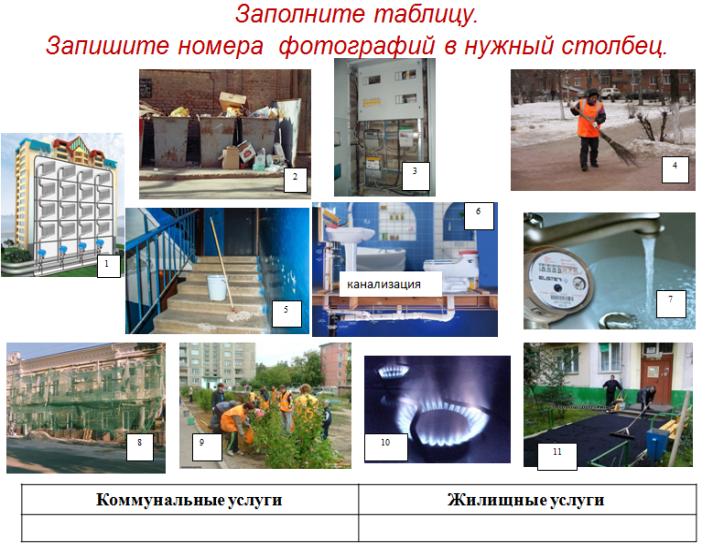 Правильный ответ на слайдах: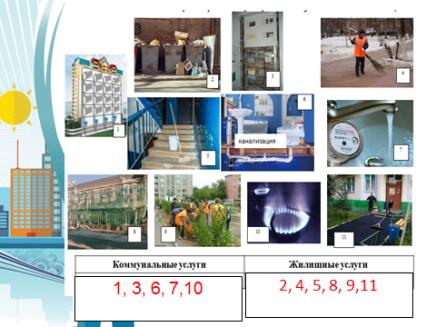 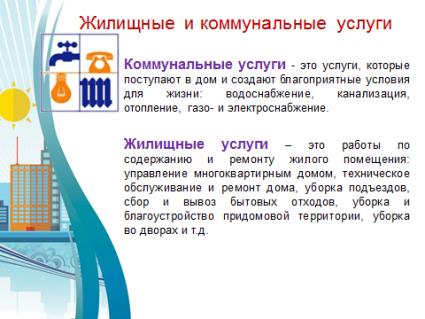 Итог: пожалуй, самый сложный раздел во всей сфере - ЖКХ, который нужно знать грамотному собственнику жилья, — это коммунальные услуги. Коммунальные услуги - это услуги, которые поступают в дом и создают благоприятные условия для жизни: водоснабжение, канализация, отопление, газо- и электроснабжение. Жилищные услуги – это работы по содержанию и ремонту жилого помещения: управление многоквартирным домом, техническое обслуживание и ремонт дома, уборка подъездов, сбор и вывоз бытовых отходов, уборка и благоустройство придомовой территории, уборка во дворах и т.д. 3 задание квеструма:Итак, вопрос от Управдома Совету дома:- Найдите значение графы плата за содержание жилищного помещения в нашем Един.инф. листе и озвучьте установленный тариф для данного дома  его жильцам. (Например 18, 98 руб. за 1 кв.м.).Вопрос жильцам дома:-Можете ли вы изменить тариф платы за содержание жилого помещения, если да, то каким образом? Найдите ответ в представленных документах (или можно в интернете на открытых  вкладках). Документы распечатаны и лежат на столе.Работа с документами.Итог: На общем собрании собственников многоквартирного дома. Итак, организуем собрание. Председатель проводите… Секретарь фиксируйте, казначей объявляйте тарифы… жильцы голосуйте….Границы тарифов в 2020 году от18 руб. за 1 кв.м до 20 руб. за кВ.м.Итак, на общем собрании Совета дома были приняты тарифы ___ руб. за 1 кв.м.Задание для казначея:  рассчитайте плату за содержание жилого помещения квартиры размером 33кв. м (однокомнатной квартиры)  по новым принятым на Совете дома тарифам (33*20=726 руб.). Выдается калькулятор.Пока казначей считает, давайте поразмышляем над таким вопросом:- К чему ведет меньший тариф за содержание жилого помещения квартиры?Вывод от Управдома: собственник должен управлять своим имуществом, т.е. всем тем, что находится в квартире, так общедомовым, а это  все, то, что обеспечивает работу всех систем дома. Чтобы не было таких моментов, что кто-то навязывает цены, тарифы и  другие услуги.Итак, на общем собрании Совета дома были приняты тарифы, а значит, в следующем месяце они будут  занесены в квитанцию и по данным тарифам Вы будете совершать платежи. Это мы с вами повторили, какие услуги? (жилищные).Но не забываем, что существуют и коммунальные платежи, за них вы несете полную ответственность как за своевременною передачу показаний приборов учета, так и оплату. Задание:Найдите в нашем Ед. инф. листе рекомендованную информацию для клиентов до какого числа необходимо передавать показания приборов учета. (АО «Энергосбытовая компания «Восток» рекомендует клиентам ежемесячно передавать показания приборов учета с 15числа по 25  число текущего месяца.- на обратной стороне Ед. инф. листа.- А, если позже передать показания, то они (дополните фразу)…. показания вне указанного периода не принимаются.Давайте поразмышляем, каким образом можно это сделать: Игра «Объявление»1.Задание для Совета дома (председателя, казначея и секретаря).Добавьте пропущенные словосочетания и составьте объявление для жильцов дома и разместить  его на информационный стенд для жильцов. используя ВЕРНЫЙ Ед. инф. лист.Пропущенные слова:- через «Личный кабинет» Энергосбыта;- по бесплатному многоканальному телефону 88002506006 (круглосуточно в автоматическом режиме, ответа оператора ждать не нужно)-через моноблоки (терминалы), расположенные в пунктах приема платежей ЕРЦ «Прогресс»- через SMS  на номер +79857707575.Текст объявления.Уважаемые жильца дома по адресу: пр. Конституции, 44. В целях повышения доступности и своевременности передачи показаний приборов учета рекомендуем Вам передавать оказания приборов учета с 15 числа по 25 число текущего месяца следующими способами:через _________________ Энергосбытапо бесплатному многоканальному _______________________через _________________________в пунктах ЕРЦ «Прогресс»через ____  номер +79857707575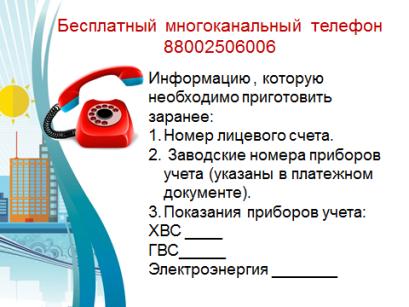 Задание для жильцов дома. - Пока, Совет дома работает по созданию объявления, уважаемые жильцы ознакомьтесь с показаниями счетчиков на данных фото. (предлагаю фото счетчиков).- Попробуйте снять, записать и передать показания приборов учета по бесплатному многоканальному телефону, прочитав объявление Совета дома.Воспитанники  самостоятельно звонят, передают показания (заранее записана звукозапись звонка). В помощь вам информация, расположенная на слайде.Работа с объявлением.Совет дома объясняет жильцам смысл объявления.Размещение объявления на Информационном стенде для жильцов.Изучение нового материала.3 задание квеструма.Управдом: - За потребленные коммунальные и жилищные  услуги необходимо платить. Каким образом, и  где вы это можете сделать, я, вам попробую объяснить.Видеоролик про Сбербанк. (2.31 мин.) выводится на большой экран.Итог: в данном видеосюжете Вы увидели три  способа оплаты Единого информ. листа используя сервисы и услуги ПАО Сбербанк, и самым удобным и быстрым способ был выбран …… (Сбербанк Онлай – 1.5 мин.) Конечно, самостоятельно оплачивая квитанцию, вы должны быть внимательными. Почему? (чтобы правильно ввести данные информационного листа Штрих – код). Найдите длинный код на нашем Ед. информ. листе. Сколько цифр используется в длинном коде, сосчитайте (32). Конечно, для удобства собственников существуют и другие способы. Давайте их рассмотрим.Видеоролик про личный кабинет (3мин.24 с.)Итог: вы просмотрели видеосюжет про личный кабинет в «Энергосбытовой компания «Восток». Вопрос всем участникам квеструма.-Что необходимо сделать, чтобы совершить платеж в личном кабинете: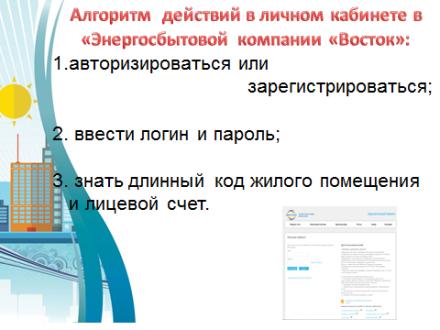 авторизироваться или зарегистрироваться; ввести логин и пароль  знать длинный код жилого помещения и лицевой счет.Управдом:Ед. инф, лист приходит после 6 числа каждого месяца, соответственно его уже  можно оплатить. Оплату производят по 25 число каждого месяца.4 задание квеструма.На наших демонстрационных системах представлены различные способы оплаты Ед. инф. листа (фото с названиями и способами оплаты на верхнем стенде, который будет загораться, если участники квеструма построят правильный алгоритм действий при оплате):Отделения ФГУП «Почта России»Отделения ПАО Сбербанк, БАНК «КУРГАН» ПАО, АО КБ «Агропромкредит», ООО «Кетовский коммерческий банк».Расчетный центр ООО «ЕРЦ» Прогресс»Интернет - Личный кабинет ООО «ЕРЦ «Прогресс», Сбербанк Онлайн,   Составление  инфографики «Алгоритм действий при  оплате Ед. инф. листа».Демонстрационная система - Отделения ФГУП «Почта России»1 лист демонстрационной системы – ПРИЙТИ В ОТДЕЛЕНИЕ  ФГУП «Почта России» С ЕД.ИНФ. ЛИСТОМ.2  лист демонстрационной системы – ЗАНЯТЬ ОЧЕРЕДЬ К ОПЕРАТОРУ, ОСУЩЕСТВЛЯЮЩЕМУ ПРИЕМ ПЛАТЕЖЕЙ.3 лист демонстрационной системы – ОТДАТЬ ОПЕРАТОРУ ЕД. ИНФ. ЛИСТ И ДЕНЬГИ.4 лист демонстрационной системы – ПОЛУЧИТЬ ЧЕК ОБ ОПЛАТЕ.Демонстрационная система - Отделения ПАО Сбербанк, БАНК «КУРГАН» ПАО, АО КБ «Агропромкредит», ООО «Кетовский коммерческий банк».1 лист демонстрационной системы – ПРИЙТИ В ОТДЕЛЕНИЕ  БАНКА С ЕД.ИНФ. ЛИСТОМ.2  лист демонстрационной системы – ЗАНЯТЬ ОЧЕРЕДЬ К ОПЕРАТОРУ - КАССИРУ, ОСУЩЕСТВЛЯЮЩЕМУ ПРИЕМ ПЛАТЕЖЕЙ.3 лист демонстрационной системы – ОТДАТЬ ОПЕРАТОРУ ЕД. ИНФ. ЛИСТ И ДЕНЬГИ.4лист демонстрационной системы – ПОЛУЧИТЬ ЧЕК ОБ ОПЛАТЕ.Демонстрационная система - Расчетный центр ООО «ЕРЦ» Прогресс»1 лист демонстрационной системы – ПРИЙТИ В Расчетный центр С ЕД.ИНФ. ЛИСТОМ.2 лист демонстрационной системы – ЗАНЯТЬ ОЧЕРЕДЬ К ОПЕРАТОРУ. СВЕРИТЬ ПОКАЗАНИЯ ПРИБОРОВ УЧЕТА. СКОРРЕКТИРОВАТЬ (изменить) ЕД. ИН. ЛИСТ.3 лист демонстрационной системы – ЗАНЯТЬ ОЧЕРЕДЬ К КАССИРУ, ОСУЩЕСТВЛЯЮЩЕМУ ПРИЕМ ПЛАТЕЖЕЙ.4 лист демонстрационной системы – ОТДАТЬ КАССИРУ СКОРРЕКТИРОВАННЫЙ  ЕД. ИНФ. ЛИСТ И ДЕНЬГИ.5 лист демонстрационной системы – ПОЛУЧИТЬ ЧЕК ОБ ОПЛАТЕ.Демонстрационная система - Интернет - Личный кабинет ООО «ЕРЦ «Прогресс», Сбербанк Онлайн.лист демонстрационной системы – ЗАРЕГИСТРИРОВАТЬСЯ В СИСТЕМЕ ИЛИ СОВЕРШИТЬ ВХОД В СИСТЕМУ – АВТОРИЗИРОВАТЬСЯ, ИСПОЛЬЗУЯ ЛОГИН И ПАРОЛЬ.лист демонстрационной системы – ВВЕДИТЕ В ПУСТЫЕ СТРОКИ НЕОБХОДИМЫЕ СВЕДЕНИЯ. лист демонстрационной системы – НАЖМИТЕ КНОПКУ ОПЛАТИТЬ.лист демонстрационной системы – РАСПЕЧАТАЙТЕ  ЧЕК ОБ ОПЛАТЕ.Итог:что, вы заметили, при составлении алгоритмов действий при оплате Ед. инф. листа?Да, действительно алгоритмы оченьсхожи. Для совершения оплаты необходимо иметь при себе Ед. инф. лист за текущий месяц, деньги и действовать согласно подсказкам если вы совершаете платеж в Интернете или можно воспользоваться помощью консультантов в отделениях банка. Предлагаю вам, поставить Лайк на тот способ оплаты, который вы посчитали более удобным для себя. (Участники ставят Лайк на ту дем. систему, где для них более приемлемый вариант.Казначей считает количество лайков, на каждом варианте и озвучивает результаты). Закрепление  нового  материала.Управдом: Итак, оплата произведена , теперь будем ждать следующий Ед. инф. лист. -Какого числа он должен прийти? (до 15 числа)- До какого числа вы должны совершить оплату? (до 25 числа текущего месяца).Иногда у многих выпускников возникает вопрос:- Зачем платить за квартиру?Внимание на слайд. Найдите там ответ на свой вопрос….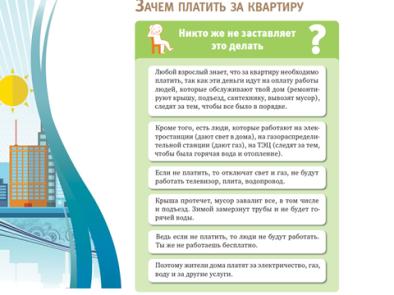 Если вы, не заплатили в установленные сроки за потребленные услуги то, по вашему мнению, будет ли вы нести ответственность?- Да, существует Жилищный кодекс РФ, который предусматривает все правовые отношения.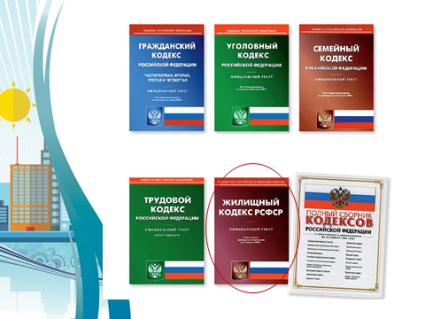 Итак, я попрошу председателя ознакомить всех участников с ответственностью собственника и нанимателя жилья  наступающей при не уплате за потребленные коммунальные услуги. (Председатель читает из Жилищного кодекса РФ тезисы вслух, заранее сделаны закладки и выделен необходимый текст).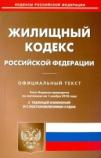 Обязанность по внесению платы за жилое помещение и коммунальные услуги (выдержка для примера)Жилищный кодекс Российской Федерации от 29.12.2004 г. наряду с развитием и детализацией норм прежнего жилищного законодательства ввел принципиально иные подходы к решению вопросов по оплате жилых помещений и коммунальных услуг.Коммунальные услуги - это деятельность исполнителя коммунальных услуг по холодному и горячему водоснабжению, водоотведению, электроснабжению, газоснабжению и отоплению, обеспечивающая комфортные условия проживания гражданам в жилом помещении. Основное требование, предъявляемое к коммунальным услугам: они должны быть бесперебойными. Деятельность по оказанию коммунальных услуг регулируется: - Жилищным кодексом РФ. В разделе VII ЖК установлена обязанность по внесению платы за жилое помещение и коммунальные услуги для всех участников жилищных отношений, использующих данные помещения и пользующихся коммунальными услугами (ст. 153 ЖК РФ); Раздел VII. ПЛАТА ЗА ЖИЛОЕ ПОМЕЩЕНИЕ И КОММУНАЛЬНЫЕ УСЛУГИСтатья 153. Обязанность по внесению платы за жилое помещение и коммунальные услуги1. Граждане и организации обязаны своевременно и полностью вносить плату за жилое помещение и коммунальные услуги.2. Обязанность по внесению платы за жилое помещение и коммунальные услуги возникает у:1) нанимателя жилого помещения по договору социального найма с момента заключения такого договора;1.1) нанимателя жилого помещения по договору найма жилого помещения жилищного фонда социального использования с момента заключения данного договора;(п. 1.1 введен Федеральным законом от 21.07.2014 N 217-ФЗ)2) арендатора жилого помещения государственного или муниципального жилищного фонда с момента заключения соответствующего договора аренды;3) нанимателя жилого помещения по договору найма жилого помещения государственного или муниципального жилищного фонда с момента заключения такого договора;4) члена жилищного кооператива с момента предоставления жилого помещения жилищным кооперативом;5) собственника помещения с момента возникновения права собственности на такое помещение с учетом правила, установленного частью 3 статьи 169 настоящего Кодекса;(п. 5 в ред. Федерального закона от 29.06.2015 N 176-ФЗ)6) лица, принявшего от застройщика (лица, обеспечивающего строительство многоквартирного дома) после выдачи ему разрешения на ввод многоквартирного дома в эксплуатацию помещения в данном доме по передаточному акту или иному документу о передаче, с момента такой передачи;(п. 6 введен Федеральным законом от 04.06.2011 N 123-ФЗ)7) застройщика (лица, обеспечивающего строительство многоквартирного дома) в отношении помещений в данном доме, не переданных иным лицам по передаточному акту или иному документу о передаче, с момента выдачи ему разрешения на ввод многоквартирного дома в эксплуатацию.(п. 7 введен Федеральным законом от 29.06.2015 N 176-ФЗ)3. До заселения жилых помещений государственного и муниципального жилищных фондов в установленном порядке расходы на содержание жилых помещений и коммунальные услуги несут соответственно органы государственной власти и органы местного самоуправления или управомоченные ими лица.Итог: в соответствии с ч. 1 ст. 153 ЖК РФ своевременное внесение платы за жилое помещение и коммунальные услуги является одной из обязанностей граждан при использовании ими жилого фонда. Обязанность по своевременному внесению платы за жилое помещение и коммунальные услуги предполагает, прежде всего, соблюдение плательщиками установленных законодательством сроков внесения платы. Согласно ч. 1 ст. 155 ЖК РФ оплата производится ежемесячно до десятого числа месяца, следующего за истекшим месяцем, если иной срок не установлен договором управления многоквартирным домом. Оплата будет считаться совершенной надлежащим образом, если плательщик внесет плату в любой день до десятого числа месяца, следующего за истекшим месяцем, или в любой день до конечного срока оплаты, установленного в договоре.Обязанность нанимателя по договору социального найма своевременно вносить плату за жилое помещение и коммунальные услуги предусмотрены ст. 67 ЖК РФ; ответственность за неисполнение такой обязанности - ст. 83 ЖК РФ. ЖК РФ Статья 83. Расторжение и прекращение договора социального найма жилого помещения 1. Договор социального найма жилого помещения, может быть, расторгнут в любое время по соглашению сторон.2. Наниматель жилого помещения по договору социального найма с согласия в письменной форме проживающих совместно с ним членов его семьи в любое время вправе расторгнуть договор социального найма.3. В случае выезда нанимателя и членов его семьи в другое место жительства договор социального найма жилого помещения считается расторгнутым со дня выезда, если иное не предусмотрено федеральным законом.(в ред. Федерального закона от 06.12.2011 N 395-ФЗ)(см. текст в предыдущей редакции)4. Расторжение договора социального найма жилого помещения по требованию наймодателя допускается в судебном порядке в случае:1) невнесения нанимателем платы за жилое помещение и (или) коммунальные услуги в течение более шести месяцев;2) разрушения или повреждения жилого помещения нанимателем или другими гражданами, за действия которых он отвечает;3) систематического нарушения прав и законных интересов соседей, которое делает невозможным совместное проживание в одном жилом помещении;4) использования жилого помещения не по назначению.5. Договор социального найма жилого помещения прекращается в связи с утратой (разрушением) жилого помещения, со смертью одиноко проживавшего нанимателя.Согласно ст. 110 ЖК РФ члены жилищного и жилищно-строительного кооператива своими средствами участвуют в содержании многоквартирного дома. Что касается собственника, то согласно ч. 3 ст. 30 ЖК РФ он несет бремя содержания своего жилого помещения, а также общего имущества собственников помещений в доме (квартире). Данное положение основано на ст. 210 ГК РФ.Сокращены сроки, по истечению которых неплательщику в жилом помещении может быть ограничено или полностью приостановлено предоставление коммунальных услуг. Размер долга снижен с 6 до 3 месячных размеров платы, определенных исходя из тарифа и норматива, вне зависимости от наличия индивидуального прибора учета. То есть, раньше человек, мог пользоваться коммунальными услугами, не платя за квартиру полгода, то теперь даётся лишь три месяца.Практически это возможно сделать путем заваривания вводной трубы в квартире. Но есть одно “но” - чтобы войти в квартиру без желания собственника и отрезать трубу необходимо решение суда.Пересмотрены алгоритмы расчётов за коммунальные услуги, как при наличии приборов учёта, так и при их отсутствии. Исключена норма, когда в конце года на потребителей, у которых установлены индивидуальные приборы учёта, распределялся весь годовой небаланс потребления по многоквартирному дому.Управдом подводит итог:  -за долг и неуплату могут расторгнуть договор социального найма, -отключить подачу коммунальных услуг (воду, свет, газ), -начислить пенни.Крайняя мера – лишение квартиры!!!!И ещё один совет…( на слайде)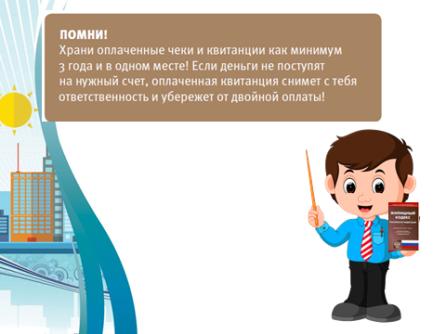 5 задание квеструмаПредлагаю вам посетить фотогаллерею«Ужасы нашего городка».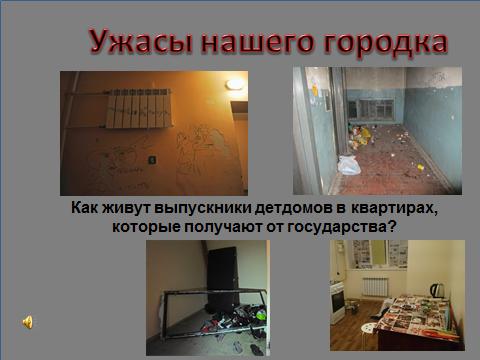 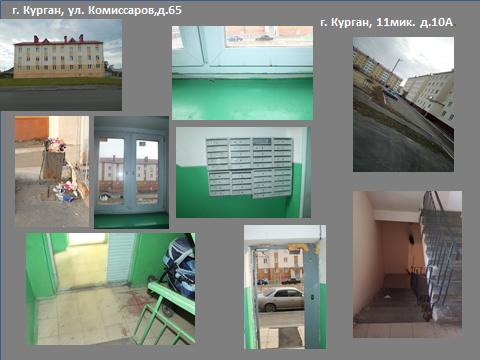 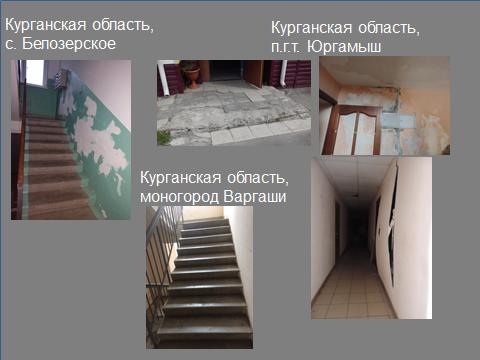 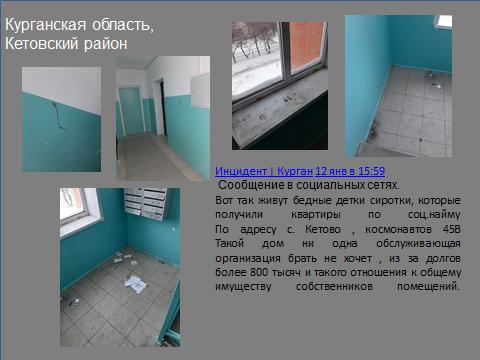 Представляется фоторяд с музыкой  (отрицательный) из фото домов, подъездов, квартир, где проживают выпускники из  д/домов и приемных семей, получившие квартиры.Управдом:-Что вы почувствовали, просматривая данные фото?- Какое впечатление они на вас произвели?- Хотели ли бы вы проживать в таких домах?- От кого зависит, прежде всего, состояние подъездов, прилегающей территории, да и самих домов?-Давайте, разберем состав общего имущества в доме. Используя данный плакат.Перечислите 8 параметров общедомового имущества по цепочке. Председатель показывайте на слайде или плакате данный параметр.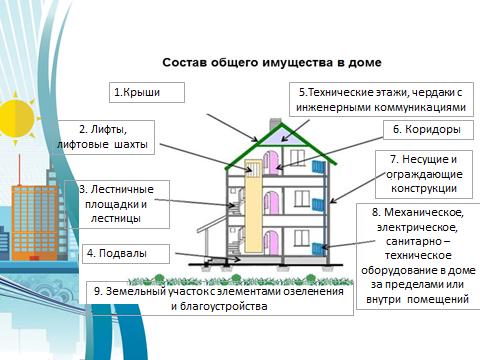 Итог:  все это имущество относится к общедомовому имуществу согласно ст.36 ЖК РФ. Кроме подвала, чердака, лестничных клеток и коридоров, сюда относится земельный участок, на котором расположен жилой дом, и инженерные коммуникации. «Граница раздела» проходит по вентилям, установленным на стояках отопления и трубах водо- и газоснабжения. Об этом стоит помнить, обращаясь за ремонтом оборудования. Данное имущество ремонтируется за счет средств, перечисляемых собственниками помещений управляющей организации на текущее содержание общедомовой собственности.6 задание квеструмаСоставление информационного бюллетеня для информационного стенда в подъездеУчастникам будут предложены вырезки, фото, слоганы, маркеры, клей, бумага.Необходимо составить информационный бюллетень для стенда в подъезде.Условие: информация должна быть доступной, читаемой, креативно и эстетично оформлена. 
Тема информационного бюллетеня: « Порча общедомового имущества». Информация для Управдома. Порча имущества — это неправомерные действия людей, которые приводят к нарушению внешнего вида и технического состояния объектов собственности. В результате этих действий становится невозможным дальше полноценно использовать испорченные предметы по их назначению. Вот конкретные примеры: исписанные стены подъезда, испорченный лифт, сломанные перила, поломанные скамейки и инвентарь детской площадки, сломанные деревья и кустарники во дворе дома. Естественно, что за каждым таким деянием стоит виновное лицо. Причем вред может быть нанесен, просто по неосторожности. А может быть, действия нарушителей были осознанными и заранее спланированными.Что это: хулиганство, желание досадить или отомстить кому-то? Независимо от мотива, преступление должно быть наказано. И в действующем законодательстве предусмотрена ответственность за порчу общедомового имущества. Законодательство предусматривает три вида ответственности за действия, повлекшие порчу общедомового имущества:Гражданско-правовую.Административную.Уголовную.Кодекс об административных правонарушениях рассматривает деяния с небольшой степенью общественной опасности, тогда как серьезные проступки, именуемые преступления, подлежат уголовной ответственности. Степень вреда в данном случае оценивается в материальном эквиваленте, например, если причинен незначительный ущерб менее чем на 2500 рублей, к нарушителю правопорядка применяется КоАП РФ, а именно статья 7.17 (уничтожение или повреждение чужого имущества), или же статья 20.1 о мелком хулиганстве. В рамках данных статей правонарушитель, может быть, подвергнут наказанию в виде штрафа до 2500 рублей или административному аресту сроком до 15 суток.Куда серьезнее будет наказан правонарушитель, чьи действия будут расценены как преступление. В соответствии со ст. 167 УК РФ причинение ущерба посредством умышленного уничтожения чужих имущественных ценностей наказывается внушительным штрафом, исправительными работами или лишением свободы на срок до двух лет, а если деяние носило общеопасные признаки, например, совершалось путем поджога, подрыва, то преступника могут отправить за решетку на пять лет.Параллельно с указанными мерами правонарушителя можно привлечь к гражданско-правовой ответственности, подав в суд иск о возмещении причиненного ущерба.И еще один важный момент. Если преступление совершено детьми в возрасте до 14 лет, то ответственность за их действия будут нести родители. Если же дети старше 14 лет, то они уже будут самостоятельно отвечать за свои поступки. Итог: - а вот посмотритефотографии подъездов, квартир, где проживают ответственные жильцы, такие же выпускники из детских домов и приемных семей. Предлагаю, у кого с собой смартфоны, сделать фото для себя и для своих товарищей передать по соц. сетям. Я, думаю, данная информация будет им интересна и полезна.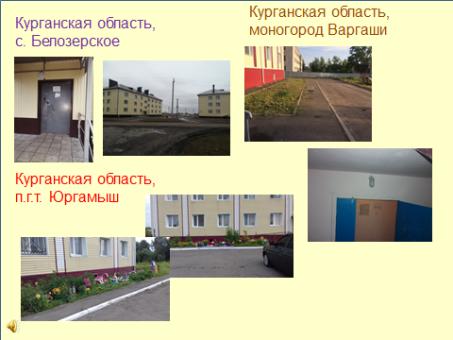 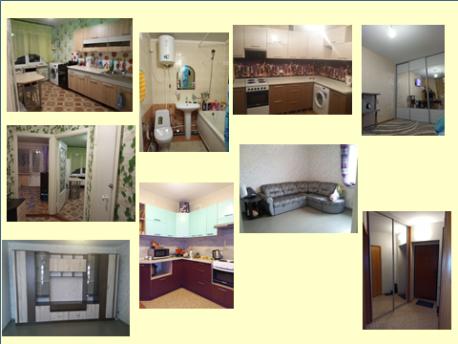 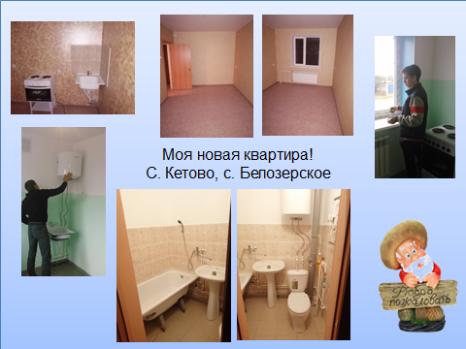 Управдом: выбор за вами будущие собственники, каким будет ваш дом? А в заключении хочу предложить вам пройти в тайную комнату, где вы найдете ответ на очень важный вопрос…7 задание квеструмаИтог квеструма- «Зеркало правды».Зеркало помешено в кабинку, куда необходимо  входить по одному человеку. Условие - молча, без комментариев входить и выходить. 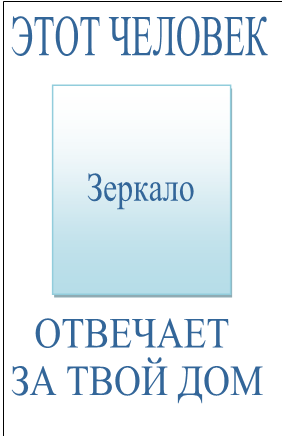 Итог: - Что вы можете сказать об увиденном в темной комнате?- Кто там был?- Какой  вывод вы можете сделать для себя?Мы сами отвечаем за свою собственность, передачу показаний счетчиков, оплату коммунальных платежей, сохранность общедомового имущества и многое зависит от нас  каким будет выглядеть Наш дом. превратиться он в Хаус(дом) или хаос.. Прошу Совет дома сдать свои полномочия до будущих времен.Рефлексия.Предлагаю все участникам сделать свой выбор дома: дом, построенный на 100% - если квеструм для вас был полезен и нужный на все 100 %.дом, построенный на 50 % - если квеструм для вас был полезен на 50%.дом, построенный на 25 % - если квеструм для вас был полезен на 25%.Всем спасибо. Время истекло.Думаю, информация для вас была полезна и заставила вас задуматься.Время вышло до новых встреч… в нашемквеструме…, но уже на другихтемах.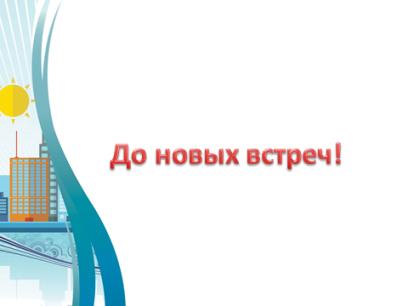 Сценарный план развлекательного мероприятия «Правда или ложь»Цель: организация досуговой деятельности.Задачи:способствовать развитию логического мышления и эрудиции воспитанников;развивать интуицию, посредством игровых приемовспособствовать конструктивному взаимодействию в  коллективе сверстников.Оборудование: жетоны,  карточки с утверждениями, карточки с картинками, вопросы.Ход мероприятия:Участники игры делятся на две команды. За каждый верный ответ команда получает жетон. Побеждает команда участников, набравшая большее количество жетонов.- В потоке информации очень легко поддаться заблуждению и поверить в то, что нам настойчиво навязывают. Многое, что нам кажется нелепым, легко может быть правдой и наоборот: факты, в достоверности которых мы убеждены с детства, при проверке оказываются абсолютным вымыслом. Проверьте, насколько легко вас обмануть и можете ли вы отличить выдумку от факта.Правила простые. Мы приводим утверждение, а вы отвечаете, правда, это или ложь. Интуиция важна, но важнее эрудиция и логика. Попробуйте ответить на все  вопросы: Необходимо отобрать карточки с верными утверждениями, разделив их на 2 группы (правда или ложь): - в анализ кредитного потенциала клиента входят следующие составляющие:-  имущественное и финансовое состояние- размер дохода- имеющиеся просрочки по предыдущим займам- наличие судимости- внешний вид- поведение- справка о том, сколько раз был(а) женат (замужем);медицинский полис нужен, для того, чтобы тебя записали в какую- либо поликлинику по месту жительства;детей можно иметь с 14 лет;свод законов о труде, налогах называется кодекс;предприятие, занимающееся стиркой белья,  называется моечной;что поможет отбелить одежду: стиральный порошок, отбеливатель, хозяйственное мыло, горчичный порошок,  перекись водорода, моющее средство,  песок;7.   ухо человека состоит из внутреннего, среднего, нижнего и наружного;8.   борщ состоит из: картофеля, томата,  чеснока,  капусты,  лука,  моркови,                    соленого огурца, свеклы.7.   самая короткая война в истории длилась 38 минут;8.   если Солнце потухнет, люди на Земле заметят это только через 2 часа;9.   советский союз официально закончил войну с Германией в 1955 году;10. Килиманджаро — самая высокая гора на Земле;11. логотип компании ChupaChups нарисовал Сальвадор Дали;12. у осьминога четыре сердца;13. если молния попадёт в самолёт, то он упадёт на землю;14. бананы считаются ягодами;15. если волосы чаще брить -они станут гуще;16. проглоченная жевательная резинка переваривается примерно 7 лет;17. во время чихания на миг перестает биться сердце.Игру можно усложнить, дав задание  детям самим искать  правильный ответ на просторах интернета.Подведение итогов игры:  выигрывает команда, которая  набрала наибольшее количество жетонов. Также, от каждой команды выбирается самый эрудированный игрок.  Конспект игры – батла «Погружение в реальность»Краткое описание: основной идеей игры – батла «Погружение в реальность» является погружение воспитанников старшего возраста в пространство реальной жизни для получения опыта, который поможет им адаптироваться в дальнейшей самостоятельной жизни. Мероприятие проходит в форме игры - батла, где участники демонстрируют свой уровень готовности к самостоятельной жизни. В ходе испытаний ребята выступают в роли клиентов аптеки, супермаркета, почты, пассажиров общественного транспорта, пользуются услугами кадровых агентств, оформляют резюме и анкеты для приема на работу. Условия конкурса максимально приближены к реальным, что позволяет наиболее объективно оценить уровень социализации воспитанников. Цель:содействовать повышению уровня готовности воспитанников организаций для детей-сирот и детей, оставшихся без попечения родителей, к самостоятельной жизни после выпуска через внедрение в рамках проведения мероприятия новых практико-ориентированных форм работы с детьми.Задачи:демонстрация новой формы оценки уровня готовности к самостоятельной жизни воспитанников детского дома.разработать и апробировать новые практико-ориентированные формы работы с воспитанниками ЦПД, направленные на подготовку воспитанников к самостоятельной жизни.оценка готовности к выпуску из организации.Навыки:Планирование собственных действий для достижения цели; Оценка внутренних и внешних ресурсов; Самостоятельный выбор из множества альтернатив; Самостоятельное принятие решений; Оценка последствий своих решений, понимание причин успехов и неудач; Конкурентная борьба и соперничество, но в тоже время, – опыт сотрудничества и командной работы; Проявление личной инициативы и оценки собственного вклада в успех команды.
Ход мероприятия.1.Все команды собираются актовом зале.Игра – батл «Погружениев реальность»   – это  бой с реальностью! (девиз игры)2. Объяснение цели и задач игры, составлениеВестника игры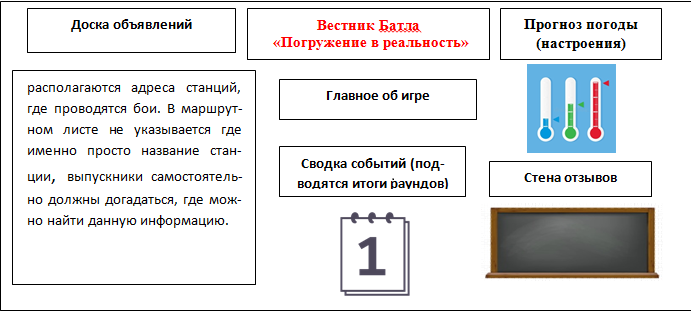 3. Представление команд (необходимо придумать название команды, составить «живую  фотографию» команды,  которая  в  дальнейшем размещается в Вестнике Игры).4. Выдаются маршрутные листы каждой команде. За каждое выполненное задание выдаются батлики (бумажные монетки разного номинала),  которые можно потом обменять в «Пункте обмена» на рубли или на товар.5. Формирование команд.Формируется 2 команды по 5 человек, выбирается капитан, используется игра «пазл" и «живая фотография»Игра «Пазл». Раздается пазл «живой фотографии» разрезанный на кусочки. Каждый участник находит свою команду и сооотвественно  все вместе собирают пазл - это и будет команда. Игра «Живая фотография» на сплочение команды – создать картину, которая нарисована на пазле. Фотографируется и размещается в Вестнике в течение игры.Игра  «Узел» - поможет сплотить команду.  Задача завязать узел, используя одну общую веревку. Бросать руки запрещено правилами игры, можно передвигать их по веревке. Результат команды размещается в Вестнике.6. Практическая часть состоит из трех соревновательных раундов, все раунды разделены на   Ринги – бои - задания (по различным социально – практическим вопросам, ЖУН).1 РАУНД – «ДЕРЖИ УДАР»: 1Ринг  «Хозяйственные мелочи», 2 Ринг  «Экономический», 3 Ринг  «Весёлый огород», 4 Ринг  «Профессиональный путь», 5 Ринг  «Вопрос – ответ».2 РАУНД – КВЕСТ «РАЗВЕДКА БОЕМ»:1 Ринг «Аптека», 2 Ринг «Супермаркет», 3 Ринг «Досуг», 4 Ринг «Фотонавигация» 3 РАУНД – «ПРИМИ ВЫЗОВ»: 1 Ринг « Шведский стол», 2 Ринг «Сервировка стола», 3 Ринг «Встреча гостей. Правила дома», 4 Ринг «Подведение итогов».Каждый ринг закреплен за отдельным педагогом, который контролирует качество выполнения заданий, оценивает и выдаетбатлики, в соответствии с оценкой выполнения задания всей  командой.1 РАУНД «Держи удар».В первом раунде ребятам предоставляется  возможность заработать батлы для своих команд. Задания будут представлять собой реальные жизненные ситуации, в которых выпускники должны будут сориентироваться и принять правильное решение.1Ринг – «Хозяйственные мелочи». На данном этапе, выдается список заданий,  которые должна выполнить команда, они могут разделиться или все вместе выполнять одно задание.В данном бою предлагается воспитанникам выполнить следующие практические задания:- повесить картину (забить гвоздь) (от 1 до 50 батликов).-заправить полностью постель, называя постельные принадлежности (пододеяльник, наволочка, простынь, покрывало и ответить на вопрос: как часто необходимо менять бельё?  (от 1 до 50 батликов).-заштопать изделие (носки) и вставить бельевую резинку в одежду используя булавку (от 1 до 50 батликов);- разобрать белье для стирки, и объяснить при каком температурном режиме необходимо стирать, используя ярлычки на одежде (табличка) (от 1 до 50 батликов);- почистить раковину, используя моющиеся средства (от 1 до 50 батликов);- помыть пол с помощью лентяйки (лентяйку необходимо заправить тряпкой, налить в ведро воды и помыть коридор квартиры) (от 1 до 50 батликов).2 Ринг– «Экономический». Выдается семейная ситуация  (семья из трёх человек – отец, мать и ребенок дошкольник. Отец зарабатывает 25 тыс. руб. мать 20 тыс. руб., ребёнок ходит в детский сад, плата за который составляет 2200 руб. в месяц, а так же посещает платного логопеда 3 раза в неделю, один урок стоит 300 руб,  команде необходимо самостоятельно обсудить и распределить бюджет семьи.- снять показания счетчиков ХВС и ГВС, электросчетчика и, объяснить,  каким образом можно их  передать(от 1 до 50 батликов);- каждому участнику команды обосновать распределение семейного бюджета, используя материалы приложения (Единый информационный лист, заработную плату каждого члена семьи и др.) от 1 до 50 батликов;- Проранжировать с объяснением по значимости траты семейного бюджета от 1 до 50 батликов.3 Ринг – «Весёлый огород». В данном бою участникам предлагается:- определить семена по представленному образцу (горох, тыква, морковь, кабачок ит.п.) (от 1 до 50 батликов).- ответить на вопросы по садоводству (какие овощные культуры выращивают в нашем регионе, когда необходимо начинать посадку, как подготовить семена к посадке, как нужно ухаживать за различными культурами и т.д.).- объяснить,  что значат данные понятия: мульчирование, прореживание, прополка, подкормка, хранение овощей(от 1 до 50 батликов).- ответить на вопрос: -«как можно сохранить урожай?»  и выполнить практическое задание (от 1 до 50 батликов).Практическое задание:Заполнить банку объемом 3 л.  огурцами и помидорами для маринования.Что еще необходимо добавить для маринования?(чеснок, перец,  лавровый лист, укроп, маринад ит.д.). Закатайте банку, используя закаточную машинку.4 Ринг – «Профессиональный путь». Заранее по количеству участников выдаются шаблоны резюме, необходимо их заполнить.В данном бою воспитанникам предлагается:- заполнить резюме или анкету (по шаблону).- пройти собеседование с работодателем (его роль выполняет педагог) и презентовать свои способности и возможности, отвечая на вопрос: «Почему именно я могу выполнять данную работу лучше других?». Поочередно (от 1 до 50 батликов).2 РАУНД – КВЕСТ «Разведка боем»Во втором раунде ребятам нужно будет выполнить задания Батла приближенные к реальности,  но виртуальтные.1 Ринг -«Аптека»(от 1 до 50 батликов).В данном бою воспитанникам выдается 200 руб. каждой команде и предлагаетсяпосетить аптеку, выбрать и  рассчитать затраты на лекарства, приобрести лекарства:- для оказания 1 помощи (бинт, зеленка, вата и т.д.) – 1 команде- при простуде (жаропонижающие, для носа, для горла) – 2 команде2 Ринг -«Супермаркет» (от 1 до 50 батликов). В данном бою воспитанникам выдается 300 руб и  предлагается- купить продукты по списку для шведского стола:1. батон 2. начинка для бутерброда (колбаса, икра мойвы, сыр)3.майонез4. продукты к чаю 5. чай6. сыр плавленый7. помидоры, огурцы и т.д.8. консервы рыбные- рассчитать стоимость и выгодно приобрести данные продукты в близлежащих магазинах (Метрополис, К&Б, Фикс прайсе). - сохранить чеки, для подсчета затрат команды.3 Ринг -«Досуг».(от 1 до 50 батликов).В данном бою участникам предлагается виртуально добраться до нужной остановки на общественном транспорте, принять самостоятельное решение,  как провести досуг. И все это нужно будет сделать, соблюдая определенные временные рамки:-  где можно провести культурно досуг;- разработать маршрут,  как можно добраться  и вернуться обратно  на общественном транспорте до выбранного места проведения своего досуга (остановки), используя возможности Интернет -  навигаторов, сколько надо потратить на это время, какое количество денег необходимо;- что именно можно там посетить;-  уложиться во временные рамки.Все это необходимо обосновать и объяснить. 4 Ринг «Фотонавигация» (от 1 до 50 батликов). Команда получает на гаджет или на руки  фотографию какого-то места в городе. Нужно понять, что это за место, и разработать маршрут до ближайшей остановки: продумать,  как  можно туда добратьсяи вернуться назад, сколько времени нужно потратить.3 РАУНД – «Прими вызов»1 Ринг- « Шведский стол» В данном бою выпускникам предлагается:- из ранее купленных продуктов накрыть стол (сделать бутерброды, помыть и разложить фрукты и овощи,  приготовить и заварить чай и т.д.)(от 1 до 50 батликов).2 Ринг-«Сервировка стола». Практическое задание- найти в интернете способы складывания салфеток, выбрать подходящий способ и  сложить салфетки, сделать украшение для стола из подручных материалов (букет, икебана  ит.д.), участники сами должны догадаться каким образом и где взять материалы (от 1 до 50 батликов).3 Ринг-«Встреча гостей. Правила дома».В данном бою воспитанники встречают гостей, которые к ним пришли, поддерживают беседу, придерживаются правил этикета, угощают приготовленными блюдами ит.д.Качество приема оценивают гости (от 1 до 50 батликов).4 Ринг «Подведение итогов».В данном бою подводятся итоги Батла, количество набранных батлов и правильно выполненных заданий, анализируются ошибки и трудности при выполнении заданий. Выделяется находчивость участников команды при выполнении заданий, сохранности, бережливости батликов (кошелек, конвертик), аккуратность и время выполнения.Продолжение игры «Узел».Участникам  предлагается развязать этот узел и сделать вывод,  как сформировалась команда, появился ли в ней командный дух. Помогает ли совместное решение головоломок сплотить группу людей в одну команду.Во время проведения Батлаведущим активно используется «Вестник Батла», где отмечается количество набранных батлов и выполненных заданий, настроение участников, рекомендации для участников и т.д. Заработанные батлы обмениваются в «Пункте обмена»  на предложенные товары («Пункт обмена» - импровизированный прилавок магазина, на котором размещены различные товары,  с обозначенными  ценниками).Награждение участников Батла- выдача сертификатов и памятных сувениров (фотоальбом с фото, рамка с фото,  магнит и т. д.).Сценарный план интерактивной игры «Социальный ЕГЭ»Цель:мониторинг  знаний, опыта, навыков и компетенций воспитанников по подготовке  к самостоятельной жизни  через  формат экзамена.Задачи:формировать навыки ответственного поведения, адекватной самооценкисобственных ЗУН самостоятельного проживания.повысить уровень ответственности воспитанников за  качество «взрослой» жизниОборудование: учебный класс, парты, стулья, бланки  с вопросами (7 шт) для каждого воспитанника, ручка.- ЕГЭ - лишь одно из жизненных испытаний, многие из которых еще предстоит пройти. Сдать любой экзамен не очень - то и просто. Но не придавайте событию слишком высокую важность, чтобы не увеличивать волнение.При правильном подходе экзамены могут служить средством самоутверждения и повышением личностной самооценки.Заранее поставьте перед собой цель, которая Вам по силам. Никто не может всегда быть совершенным. Пусть достижения не всегда совпадают с идеалом, зато они Ваши личные.Не стоит бояться ошибок. Известно, что не ошибается тот, кто ничего не делает.Люди, настроенные на успех, добиваются в жизни гораздо больше, чем те, кто старается избегать трудностей.
Каждому, кто занимался на воспитательских часах и занятиях по финансовой грамотности, по силам сдать ЕГЭ. Вы обязательно сдадите экзамен.
Главное  - стремиться к поставленной цели. 
- На 7 бланках  напечатаны  вопросы, которые  разделены на  7 блоков. Каждый блок вопросов посвящен  отдельной тематике. По итогам  теста  каждый участник сможет ознакомиться с уровнем своей  готовности к самостоятельной жизни. - Всё в ваших руках. 
- На экзамене будете только вы и ваша уверенность в себе! 
- Разберитесь с этой бумажной работой по-взрослому!Материалы для проведения мероприятия «Социальный ЕГЭБЛАНКИ ВОПРОСОВ ЕГЭ1 блок «Я – гражданин России»Ф. И._________________________________________________________________________Прочитайте внимательно вопрос и выберите один из предложенных вариантов ответов1. Ребенком, согласно Закону о правах ребенка, считается человек:а) с момента рождения до 18 лет;б) с момента рождения до 10 лет;в) с момента рождения до 16 лет.2. С какого возраста подросток имеет право на самостоятельный труд:а) с 18 лет;б) с 16 лет;в) после окончания учебного заведения, дающего профессиональную подготовку.3. Куда необходимо обратиться при нарушении Ваших прав?а) к родителямб) в полициюв) к социальному педагогу4. Что такое Конституция РФ?а) основной закон государстваб) правила поведения в общественных местахв) разновидность международного договора5. Каким обязательным является образование согласно Статья 43 Конституции РФа) среднее специальное образованиеб) основное общее образованиев) среднее образование6. Комендантский час в осенне-зимний период начинается в ? и заканчивается в ? часова) 22 .00 ч – 06.00чб) 06.00 ч – 22.00чв) 23.00 ч – 06.00ч7. Если работник увольняется по собственному желанию, имеет ли он согласно законодательству право на выходное пособие?а) даб) нет8. Как называется основной документ, в котором закреплены права детейа) Конституцияб) Всеобщая декларация прав человека в) Конвенция о правах ребенка9. С какого возраста ребенок имеет право на получение паспортаа) 14 летб) 16 летв) 10 лет10. Вы случайно уронили бутылку с соусом в магазине. Обязаны ли вы ее оплатить?а) даб) нет11. На улице к вам подошёл полицейский и попросил показать документы. Какими будут ваши действия?а) покажу, если проситб) попрошу показать удостоверение и назвать причину обращенияв) скажу, что опаздываю 12. Вы переехали из одного района города в другой. В какую поликлинику отправитесь в случае необходимости?а) в старую по адресу регистрацииб) в новую, которая ближе13. Вы потеряли SIM-карту и после этого просто купили новую. Спустя полгода пришло уведомление о том, что нужно срочно погасить задолженность в полторы тысячи рублей. Вероятно, картой воспользовался кто-то другой. Должны ли вы оплачивать задолженность?а) нет, так как SIM картой пользовались не Выб) должен14. Проезд в автобусе/трамвае/троллейбусе без билета является: а) умышленным преступлениемб) преступлением по неосторожностив) административным проступком 2 блок  «Я и мои нравственные убеждения»Ф. И._________________________________________________________________________Прочитайте внимательно вопрос и выберите один из предложенных вариантов ответовТвой хороший друг и сотрудник по совместительству получил повышение вместо тебя. Какой должна быть правильная реакция друга?а) порадуюсь! Он этого заслуживает!б) ненавижу! Ненавижу! Ненавижу! Так ему и скажу.в) вежливо поздравлю, но в душе буду тихо ненавидеть его, и продумывать месть.2. Узкая дорога, на пути стоит человек. Вам надо пройти. Как правильно поступить?а) обойти, не потревожив;б) отодвинуть и пройти;в) смотря какое будет настроение.3. Ваши знакомые переезжают на новую квартиру. Они пожилые. Как правильно поступить?а) предложить свою помощь;б)  не вмешиваться в чужую жизнь;в) если попросят, конечно, помочь.4. Вы узнаете, что несправедливо наказан один из Ваших знакомых. Как правильно поступить?а) ругать обидчика последними словами;б) рассуждать, что жизнь вообще несправедлива;в) вступиться  за обиженного.5. Вы дежурный. Подметая пол, Вы находите деньги. Как правильно поступить?а) взять себе;б) на следующий день узнать кто их потерял;6. Вы пришли на субботник и видите, что все орудия труда разобраны. Как правильно поступить?а) поприсутствовать немного, потом видно будет;б) уйти немедленно домой, если не будут отмечать присутствующих;в) присоединиться  к кому-нибудь и работать вместе с ним.7. Вам дают общественное поручение. Выполнять его не хочется. Как правильно поступить?а) Забыть про него, вспомнить, когда потребуют отчет;б) Выполнить, конечно;в) Увиливать, отыскиваю причины, чтобы не вспоминать.8. Если с Вами начали разговаривать в оскорбительным тоне. Как правильно себя повести?а) ответить тем же;б) сделать вид, что не замечаете этого;в) прекратить общение.9. Вам предлагают послать книги в далекое горное село. Что делать?а) отобрать интересное и принести;б) ненужных книг у меня нет;в) если все принесут,  кое-что отобрать для себя.10. Какое из утверждений характеризует воспитанного человека?а) думает о себе, о своём внешнем виде;б) производит хорошее впечатление на других, щеголяет знаниями норм поведения;в) проявляет внимание к людям, ведёт себя сдержанно и вежливо.11. Какая мысль заложена в пословице «Старый друг лучше новых двух»?а) чем больше друзей, тем лучше;б) новый приятель всегда лучше старого;в) в дружбе очень важна верность.12. Эгоист – это человек, который:а) всегда интересуется проблемами других, бескорыстно помогает каждому;б) неискренне хвалит других, преследуя корыстные цели;в) пренебрегает интересами других ради собственных.3 блок «Я и Здоровый Образ Жизни»Ф. И._________________________________________________________________________Прочитайте внимательно вопрос и выберите один из предложенных вариантов ответов1. Что такое здоровый образ жизни?а) образ жизни человека, направленный на профилактику болезней и укрепление здоровьяб) отсутствие вредных привычекв) прогулки на свежем воздухе2. Установите последовательность выполнения закаливания:3. Что является обязательным компонентом ЗОЖа) чтение книгб) физическая активность, занятия спортомв) посещение лекций 4. С какого возраста важно соблюдать личную гигиену?а) Со школьного возраста.б) Это надо прививать еще маленьким детям.в) Пожилым людям это особенно необходимо.5. Что включает в себя понятие «здоровое питание»?А) Без чипсов, газировки и визитов в кафе быстрого питания.Б) Сбалансированное и умеренное питание из натуральных продуктовВ) Любая еда, съеденная с удовольствием, идет на пользу здоровью.6. Влияет ли неблагоприятная внешняя среда на здоровый образ жизни?а) конечно, ведь все взаимосвязано: воздух, которым дышим, воду, которую пьем и т.д.б) при современном уровне развития защитных средств – не влияет.7. Необходимо ли для здорового образа жизни соблюдение режима труда и отдыха?а) В зависимости от того, кто вы по профессии.б) Безусловно, нельзя допускать хронического переутомления.в) Необязательно, если умеешь отдыхать «на полную катушку».8. Признаки наркотического отравления:а) повышение мышечного тонуса, сужение зрачков, ослабление их реакции на свет, покраснение кожи;б) тошнота и рвота, головокружение, кровотечение из носа, кашель, насморк;в) горечь во рту, беспричинный смех, пожелтение кожи.9. Повреждение тканей, вызванное воздействием низких температур – это…
а) кровотечение;
б) ушиб;
в) обморожение;
г) перелом;
д) гематома10. Какого человека называют «пассивный курильщик»?
а) который вынужден дышать сигаретным дымом;
б) который курит редко;
в) у которого аллергия на табачный дым;
г) который часто курит11.  Что такое личная гигиена?а) посещение бани 1 раз в неделюб) совокупность гигиенических правил, выполнение которых способствует сохранению и укреплению здоровьяв) выполнение медицинских мероприятий по профилактике заболеваний12. Что не допускает ЗОЖ?а) употребление спиртногоб) употребление овощей и фруктовв) занятия спортом
г) общения с друзьями13. Подумай, к чему приводят вредные привычки у подростка:
а) к замедлению роста организма
б) к увеличению массы тела
в) к умственной активности4 блок «Я – профессионал» Ф. И._________________________________________________________________________Прочитайте вопрос и выбирайте то, что в большей степени Вам подходит. 1. Ваши намерения после окончания школы:а) буду работать.
б) попробую поступить в техникум, СУЗ, ВУЗ.
2. Как вы связываете профиль трудового обучения со своей будущей работой?а) буду работать по этой специальности.
б) постараюсь приобрести похожую специальность.
в) буду учиться по родственной специальности.
г) буду учиться по этой специальности.
д) выберу другую специальность.
3. Готовитесь ли вы к будущей профессии?а) не вижу в этом необходимости.
б) хотелось бы что-нибудь сделать, но не знаю, с чего начать.
в) частично готовлюсь.
г) да, готовлюсь к будущей профессии.Прочитайте внимательно вопрос и выберите один из предложенных вариантов ответов
1. Профессия – это...а) любимое занятиеб) род трудовой деятельности, требующий определенной подготовки и являющейся обычно источником существования.в) одно из увлечений г) мои обязанности по дому.2. Специальность – это...а) одежда специалиста.б) название определенной профессии.в) вид занятий в рамках одной профессии.г) чье-то хобби3. Должность – это...а) Служебная обязанность, служебное место, связанное с исполнением определённых обязанностей.б) то, что нужно обязательно кому-то вернуть.в) долг перед Родиной.г) название определенной профессии. 4. Садовник — это тот,а) кто работает в детском саду.б) кто любит вишневые сады.в) кто любит гулять по садам.г) кто ухаживает за деревьями и кустарниками в саду.5 блок «Я будущий семьянин»Ф. И._________________________________________________________________________Прочитайте вопрос и выбирайте то, что в большей степени Вам подходит. 1.Хотели бы Вы создать семью? а) даб) нетв) ещё не думал(а) об этом2.Считаете ли Вы себя готовым(ой) к семейной жизни?а) даб) нетв) затрудняюсь ответить3.Какой возраст Вы считаете наиболее подходящим для создания семьи?а) до 20 летб) 20-25 летв) 25-30 лет4.Хотели бы Вы иметь в своей семье детей?а) даб) нетв) ещё не думал(а) об этом5. Как Вы полагаете, какой брак более надёжный:а) официально зарегистрированныйб) незарегистрированный «гражданский брак»6. Имеет ли смысл, перед тем как вступать в брак предварительно пожить вместе?а) даб) нетв) это не имеет значения7. Как Вы полагаете, является ли супружеская верность одним из основных параметров счастливого брака?а) да, безусловноб) нет, не обязательнов) затрудняюсь ответить8. Кто, по-вашему, должен материально содержать семью?а) мужчинаб) женщинав) оба супругаг) не имеет значения9. Что при вступлении в брак имеет для Вас важное значение:а) материальное положение будущего мужа/женыб) социальный статус будущего мужа/женыв) образование/культура будущего мужа/жены10. Является ли жилищный вопрос для Вас значимым при решении вступить в брак? а) да, это многое решаетб) нет, это не важнов) это важно, но не имеет решающего значения11. Готовы ли Вы ради семьи отказаться от того, чтобы делать карьеру?а) да, семья однозначно важнееб) да, но только на какое-то времяв) нет, карьера – это самое главное14. Как, по вашему мнению, должны распределяться обязанности в семье?
а) каждый должен стараться подменить друг друга при необходимости;
б) строго пополам;
в) есть мужские и женские обязанности;
г) домом должна заниматься женщина.
15. Кто, по вашему мнению, должен распоряжаться семейным бюджетом?
а) необходимо распределять совместно;
б) муж;
в) жена;
г) покупки должен совершать каждый по мере необходимости.16. Для хорошей матери самое главное:
а) установить доверительные отношения с детьми;
б) чтобы дети были накормлены и хорошо одеты:
в) чтобы дети прислушивались только к ее мнению;
г) чтобы окружающие думали, что в семье все благополучно.
17. Идеальный муж в первую очередь должен:
а) заботиться о семье;
б) быть умным;
в) любить работу;
г) стремиться заработать как можно больше денегБлок 6 «Житейские умения и навыки»Ф. И._________________________________________________________________________Прочитайте внимательно вопрос и выберите один или несколько правильных вариантов ответов.1. Есть много разных способов сократить расходы на коммунальные услуги. Отметь их.а) указывать в квитанциях меньший расход электроэнергии и воды. б) оплачивать половину счета. в) не допускать протекания кранов, труб сливного бачка. г) установить счетчики на электроэнергию и воду.2. Что делать, если счет в квитанции намного больше, чем обычно?а) проверить реквизиты управляющей компании и убедиться, что квитанция Вашаб) уточнить по квитанции, не изменились ли тарифы и есть ли задолженность за прошлый месяц в) ручкой исправить неправильные цифры г) устроить скандал3. Отметьте все возможные способы оплаты коммунальных платежейа) личный кабинет в Интернете. б) ежемесячный автоплатеж через банк. в) в почтовом отделенииг) в Сбербанке наличными д) через терминал в банке наличными или картой. е) через мобильный банкё) в ЕРЦ наличными или картой4. К ремонту одежды относитсяа) утюжка бельяб) химчисткав) пришивание заплат, пуговиц5. Периодичность уборки квартирыа) ежечаснаяб) ежемесячнаяв) еженедельная.6. Хранить продукты в холодильнике можно:а) сколько угодно, б) не больше суток,в) определенное время для каждого вида продуктов.7. Какие продукты нужны для приготовления манной каши?а) молоко, манная крупа, масло сливочное,б) молоко, соль, сахар, масло сливочное,в) молоко, крупа манная, соль, сахар, масло сливочное.8.Окулист (офтальмолог) лечит:а) глаза, б) ухо, горло, нос, в) детей до 18 лет, г) травмы 9.Какую тару используют при консервировании:а) стеклянные банки;б) металлические бочки;в) деревянные бочки;г) алюминиевые кастрюли.10. Приклеиваемые на стену обои проглаживают:а) сверху внизб) с боков в центрв) снизу вверхг) сверху вниз от центра в стороны11. Куда нужно поставить утюг после окончания работы
а) на стол
б) на изделие
в) на специальную подставку7 блок «Финансовая грамотность» Ф. И._________________________________________________________________________Прочитайте внимательно вопрос и выберите один из предложенных вариантов ответов1. За что, согласно пословице, денег не берут? а) за лечение б) за спрос в) за обучение г) за рекламу 2. Какой разменной монеты не существует в РФ? а) 1 рубльб) 3 рубляв) 5 рублейг) 10 рублей3. Какие знаки защищают банкноты от подделки? а) водяные б) воздушные в) магические г) астрономические 4. Денежные средства, которые члены семьи получают от посторонних лиц или организаций и могут использовать для оплаты собственных расходов – это:а) бюджет семьи;б) заработная плата;в) семейные доходы;г) прибыль.5. Вознаграждение за труд в зависимости от квалификации работника, сложности, количества, качества и условий выполняемой работы, а также компенсационные выплаты и стимулирующие выплаты – это:а) рента;б) дивиденды;в) процентный доход;г) заработная плата.6. Как Вы думаете, с какого возраста человек должен начинать самостоятельно делать сбережения на пенсию? а) как только  начнет работатьб) после 30 лет, тогда, когда он станет получать достаточно высокий доходв) в 45-50 лет, когда до пенсии останется 10-15 летг) ни с какого возраста не должен, за него это делает его работодатель и государство7. Предположим, что Вы положили 100 рублей на счет в банк на два года под 8% процентов в год. Сколько денег будет на вашем счету через 2 года, если вы не будете брать или докладывать деньги на этот счет?а) более чем 108 рублейб) ровно 108 рублейв) менее чем 108 рублей8. Экономика - это:а) хозяйственная системаб) хозяйственная система, обеспечивающая удовлетворение потребностей конкретного человека и общества в целомв) система жизнеобеспечения страны, решающая задачи производства, распределения и потребления различных благ, необходимых для удовлетворения потребностей людей и государстваг) работа на рынке, использование его законов9. Безработным является…а) студент, который хотел бы работатьб) человек, который искал работу в течение шести месяцев, а затем прекратил поискив) человек, который потерял работу три месяца назад и до сих пор продолжает поиск новойг) пенсионер, который активно ищет работу10. Укажите основные условия выдачи кредитаа) безвозмездность, платность, бессрочностьб) срочность, возвратность, платностьв) безвозмездность, выгодность, возвратность11. Налоги - это…а) обязательные платежи, взимаемые с хозяйственных субъектов и граждан в пользу государстваб) денежные средства, добровольно передаваемые гражданами в распоряжение государствав) финансовые средства, резервируемые на специальных счетах государстваг) денежные средства предприятий12. Куртка, масло, творог, шляпа, виноград, платье, кукла? Это что? Как назвать все это одним словом?а) товарыб) услуги13. Что является расходом семьи?а) зарплатаб) стипендияв) налогиОтветы для проверкиСценарный план спортивно-развлекательного мероприятия «Олимпийские игры» Цель:формирование у воспитанников гражданско-патриотической позиции и мотивации к здоровому образу жизни. Задачи:
1.сформировать представление об Олимпийских играх,  познакомить  с различными видами зимнего спорта2. способствовать развитию внимания, мышления, воображения, двигательной активности
3. мотивировать на  здоровый образ жизни.Оборудование:
1. Обруч малый – 10 шт.
2. Мяч – 2 шт.
3. Клюшка – 2 шт.
4. Дартс – 2 комплекта.
5. Чаша – 1 шт.
6. Факел – 2 шт.
7. Карточки с заданиями.Ход игры:Построение. Учащиеся  идут  друг за другом в колонну по два. Построение в шеренгу по два. Приветствие.- Дорогие ребята, сегодня мы проводим  «Олимпийские игры». Я хочу представить  участников (каждая команда имеет название, девиз, эмблему).Текст олимпийской клятвы спортсменов:- «От имени всех спортсменов я обещаю, что мы будем участвовать в этих Играх, уважая и соблюдая правила, по которым они проводятся, в истинно спортивном духе, во славу спорта и во имя чести своих команд».Представление судей.Текст олимпийской клятвы судей:- «От имени всех судей и официальных лиц я обещаю, что мы будем выполнять наши обязанности на этих играх с полной беспристрастностью, уважая и соблюдая правила, по которым они проводятся, в истинно спортивном духе»В каждой игре существуют свои правила. Есть они и у нас. Игра проходит в два тура: 1тур - прохождение станций (каждая команда - идет по своему маршруту): 2 тур – спортивные состязания. На каждой станции  вам  предстоит  ответить на вопросы или выполнить задания. Команды, справившиеся с заданием, получают очки, которые будут учитываться при подведении итогов игры.1 станция – «Интеллектуальная»2 станция -  «Зимние Олимпийские виды спорта»3 станция -  «Ассоциации»4 станция – «Пантомимы»5 станция – «Найди слово»Iтур – Прохождение станций. 1 станция.  «Интеллектуальная»
За каждый правильный ответ – 1 балл.1.  Где родились Олимпийские игры?  (В Древней Греции)2.  Символ Олимпийских игр? ( пять скрепленнных колец)
3.   Что означает пять переплетенных колец на Олимпийском флаге? ( Пять разноцветных колец -  символизируют дружбу спортсменов всех континентов, их стремление к миру)4.   Назовите девиз Олимпийских игр? («Быстрее, выше, сильнее»)5.   Назовите талисманы Олимпиады в Сочи. (Зайчик, медведь, леопард)2    станция.«Зимние Олимпийские виды спорта» 
За каждый правильный ответ – 1 балл. -  О каком виде спорта идет речь?  (любые 6 вопросов)1.       Лыжная гонка со стрельбой из винтовки? (биатлон).2.       Скоростной спуск с гор по специальным ледовым  трассам на управляемых санях (бобах)? (бобслей).3.       Командная спортивная игра на ледяной площадке, где участники двух команд поочередно пускают по льду специальные гранитные снаряды («камни») в сторону размеченной на льду мишени? (керлинг).4.       Соревнования в скоростном спуске на одноместных или двухместных санях по заранее подготовленной трассе.(санный спорт).5.       Экстремальный вид спорта, заключающийся в спуске с заснеженных склонов и гор на специальном снаряде –сноуборде? (сноубординг).6.       Вид лыжного спорта, в состав входит лыжная акробатика, ски-кросс, могул и ньюскулскиинг? (фристайл)7.       Спуск по ледяному желобу на двухполозьевых санях на укрепленной раме? (скелетон)3 станция«Ассоциации» (максимальная сумма - 6 баллов)Один из участников команды берет карточку с названием одного из зимних видов спорта. Он должен назвать пять слов, которые у него ассоциируются с данным видом спорта, а команда должна догадаться о каком виде спорта идет речь.
(например: фигурное катание – лед, вращение, аксель, равновесие, музыка)  4 станция «Пантомимы»На столе лежат карточки со словами, относящимися к теме зимние виды спорта. Капитан команды берет со стола карточку и изображает (мимикой и жестами) это слово. Команда должна отгадать как можно больше слов.
Оценивается: 1 балл за каждый правильный ответ.5 станция «Найди слово»Команда получает буквы. Нужно убрать повторяющиеся буквы.  Составить слова.(лыжник), (биатлон)Примечание. Все команды стартуют одновременно с разных станций.1 команда – 1-2-3-4-5                   2 команда – 2-3-4-5-13 команда – 3-4-5-1-2                    4 команда – 4-5-1-2-3П тур. Спортивные состязания (эстафеты).1 эстафета: «Олимпийский огонь»  - команды в колонну по одному выстраиваются на линии старта (капитан последний в команде), в руках первого участника – факел. На противоположной стороне зала,  на лицевой линии ограничитель. По сигналу первый участник бежит к ориентиру, огибает его и бегом возвращается обратно к своей команде, отдает факел следующему игроку, сам уходит в конец команды. Когда факел оказывается у последнего игрока (капитана) тот бежит к чаше и касается ее факелом (чаша устанавливается  в  центре между ориентирами).2 эстафета «Биатлон»-  построение в колонну по одному на линии старта. Напротив команды мишень, перед мишенью в 3 м обруч со стрелами для броска в дартс. По сигналу первый участник бежит к обручу, берет стрелы ( 2 шт.) и бросает в цель, затем забирает стрелы и кладет обратно в обруч. Если участник попал в мишень он сразу бежит обратно к команде и передает рукой эстафету следующему. А если не попал, то на обратном пути в центре зала обегает штрафной круг за каждый бросок мимо цели и только потом к команде.3 эстафета  «Хоккеист»- перед каждой командой устанавливаются  3 стойки на расстоянии 3 м и на лицевой линии. У капитана команды клюшка и теннисный мяч. Бег с ведением мяча клюшкой, обегая змейкой стойки,  и  так же бежит назад к команде. На линии старта передает клюшку и мяч второму участнику.4 эстафета «Конькобежная» - перед командой разложены 5 малых обручей в шахматном порядке, стойки на лицевой линии. Первый участник бежит к ориентиру, по пути выполняя прыжки с одной ноги на другую по обручам, обегая  стойку,   возвращается к команде тем же способом передвижения. Передача эстафеты рукой.Примечание. Победившая команда в эстафете получает 3 балла, проигравшая 1 балл, при одинаковом результате каждая команда получает 2 балла.Подведение итогов.Подсчет баллов. Выигрывает та команда, у которой больше баллов. Награждение призами и грамотами. Хит – парад игрПредставляем вам Топ 20 самых популярных игр у наших воспитанников в летний период.Деловые игры.Деловая игра - условное воспроизводство проблемной ситуации в игровой форме; метод нахождения наиболее эффективного варианта управленческого решения какой-либо хозяйственной проблемы. Суть игры состоит в последовательной корректировке обсуждений, поступающих от участников игры до того момента, когда какое-либо решение удовлетворяет всех или большинство участников. Деловые игры выполняют функцию выявления и оценки (в том числе
измерения) с помощью определенных испытаний индивидуальных качеств
личности, ее знаний, умений, характерных черт и образцов поведения.Любой процесс решения проблемы начинается с ее выявления. Когда проблема обнаружена, команда должна оценить возможные направления действий, а затем выбрать наилучший способ решения. Для этого требуется глубокое понимание своей команды и ее сильных сторон. Цель упражнений на решение проблем заключается в выявлении этих сильных сторон и в формировании навыков и стратегий, помогающих решить самые сложные проблемы, а заодно и в том, чтобы развлечься вместе с друзьями!Деловые игры, развивающие навыки решения проблем:1. Тонущий корабльРазвивает умение адаптироваться.Необходимый инвентарь: веревка, одеяло или клейкая лента, чтобы обозначить место на полу.Правила игры. Отметьте с помощью веревки (одеяла, клейкой ленты) ограниченный участок на полу, и пусть ваша команда на него встанет. Постепенно сокращайте это пространство в течение 10-15 минут, а участники пусть ищут способ удержать друг друга внутри и не «вывалиться за борт».2. Башня из спагетти и зефираРазвивает навыки командной работы.Необходимый инвентарь: по 20 штук сырых спагетти, одному мотку клейкой ленты, метровому куску веревки и одному зефиру на каждую команду.Правила игры. Ваша цель — построить самую высокую башню, способную стоять самостоятельно, опередив команды соперников. Если хотите усложнить игру, поставьте дополнительное условие: зефир должен находиться на вершине башни и использоваться в качестве «купола». Это упражнение учит активному мышлению, а также укрепляет командный дух и развивает лидерские способности.3. Яйцепад Развивает навыки командной работы, умение принимать решения.Необходимый инвентарь: десяток яиц; строительные материалы (газеты, соломинки для коктейлей, клейкая лента, пищевая пленка, воздушные шары, резиновые ленты, палочки от мороженого и т. п.); брезент или защитная пленка, любой участок, где вы не боитесь намусорить.Правила игры. Каждая команда получает по яйцу и выбирает для себя строительные материалы. За 20-30 минут участники должны соорудить защитный контейнер, который не позволит яйцу разбиться. Затем сбрасывайте контейнеры с яйцами с высоты (с высокого стола или даже со второго этажа), и смотрите, чье яйцо не разобьется. Если уцелеют несколько яиц, постепенно повышайте высоту падения, пока не останется только один победитель.Игры, развивающие творческий подход к решению проблем 4. ЛегоРазвивает коммуникационные навыки.Необходимый инвентарь: набор Лего.Правила игры. Разбейтесь на небольшие команды из двух и более участников. Выберите ведущего, не входящего ни в одну из команд, который должен за 10 минут построить из блоков Лего произвольную конструкцию. После этого команды должны за 15 минут в точности воспроизвести эту конструкцию, используя блоки того же цвета и формы. Но видеть оригинальную конструкцию может только один участник от каждой команды. Этому участнику придется понятно и точно описать размеры, цвета и форму оригинальной конструкции. Если вам кажется, что это слишком легко, запретите «видящему» участнику прикасаться к конструкции, которую строит его команда. Эта игра поможет вам понять всю важность эффективного обмена информацией. 5. ПобегРазвивает навыки командной работы.Необходимый инвентарь: 1 веревка, 1 ключ, запертая комната и 5-10 загадок или головоломок в зависимости от того, сколько времени вы хотите потратить на игру.Правила игры. Цель этого упражнения состоит в том, чтобы выбраться из запертой комнаты за отведенное время, отыскав ключ с помощью подготовленных подсказок. Ключ и подсказки должны быть спрятаны заранее. Команду запирают в комнате, и за 30 минут игроки должны найти ключ с помощью спрятанных здесь же подсказок. Для успешного прохождения игры нужно уметь действовать сообща и устраивать мозговые штурмы, пытаясь понять, что означает та или иная подсказка.6. ПолярникиРазвивает умение принимать решения, умение адаптироваться.Необходимый инвентарь: повязки на глаза и по одной упаковке «строительных материалов» (листов картона, зубочисток, резиновых лент или стикеров) на каждую команду, электрический вентилятор.Правила игры. Представьте, что вы — отважные исследователи Арктики, бредущие по ледяной пустыне. В каждой команде выберите «начальника экспедиции». Через 30 минут должна налететь снежная буря, и каждой команде нужно выстроить убежище, чтобы остаться в живых. К несчастью, у начальника экспедиции обморожены руки, так что он не может участвовать в строительстве, а у остальных снежная слепота, и они не могут видеть. Через 30 минут включите вентилятор и посмотрите, чье убежище уцелеет.7. Слепые фигурыРазвивает коммуникационные навыки.Необходимый инвентарь: повязки на глаза, веревка.Правила игры. Игроки надевают повязки и становятся в круг. Концы веревки связываются вместе, и она укладывается перед участниками также в форме круга — чтобы каждый из игроков мог наклониться и ее нащупать. Ведущий говорит игрокам, чтобы они взяли в руки веревку и образовали с ее помощью геометрическую фигуру: квадрат, треугольник, прямоугольник и т. п. Игроки могут переговариваться, но им нельзя снимать повязки. Если у вас очень много участников, их можно разбить на команды и дать по веревке каждой из команд. Победит та команда, которая быстрее построит нужную фигуру.Простые игры, развивающие навыки решения проблем 8. Слепой стройРазвивает коммуникационные навыки.Необходимый инвентарь: повязки на глаза.Правила игры. Участники завязывают глаза, а затем ведущий шепотом называет каждому игроку число, начиная с единицы. Затем участники должны выстроиться в порядке возрастания их чисел, не переговариваясь между собой. Также можно выстраиваться не по числам, а по росту, возрасту, дням рождения и т. д.9. Переверни пирамидуРазвивает умение адаптироваться, навыки командной работы.Необходимый инвентарь: не нужен.Правила игры. Участники становятся так, чтобы образовать пирамиду, подобно шарам в бильярде. Затем ведущий говорит, что трое из участников команды должны переместиться таким образом, чтобы вершина и основание пирамиды поменялись местами. Лучше всего делать это упражнение в большой группе, которую можно разделить на маленькие команды и посмотреть, кто перевернет пирамиду быстрее.10. Перемена местРазвивает умение адаптироваться, навыки командной работы.Необходимый инвентарь: мел, веревка, клейкая лента, бумага (чтобы отметить место, где можно встать).Правила игры. Разделите группу игроков на две команды и постройте их в две шеренги лицом друг к другу. Используя мел, клейкую ленту, веревку или листы бумаги (в зависимости от того, на каком полу вы играете) отметьте место, где стоит каждый из игроков, а также один дополнительный пустой участок между двумя шеренгами. Цель заключается в том, чтобы шеренги поменялись местами.Используйте следующие ограничения:Одновременно может перемещаться только один человек.Нельзя меняться местами с игроком, смотрящим в том же направлении.Нельзя двигаться назад.За один ход игрок не может меняться местами с более чем одним игроком из второй команды.11. Запутанная историяРазвивает умение адаптироваться, навыки командной работы.Необходимый инвентарь: не нужен.Правила игры. Все участники должны встать в круг, затем каждый игрок берет за руки двух любых игроков, не стоящих с ним рядом. После того, как все возьмутся за руки, попросите игроков «распутаться» и образовать идеальную окружность, не разжимая рук. Для этого участникам игры потребуется творческое и стратегическое мышление.Игры - миксеры Это игры (упражнения), которые служат для поднятия настроения, снятия психологического барьера, знакомства.12. Гусеница: группа становится в линию. Каждый из группы передает свою руку тому, кто стоит сзади. Для этого играющие расставляют ноги на ширину плеч и подают руку назад между своих ног. При этом каждый также берет руку стоящего участника  впереди. Группа начинает двигаться назад до тех пор, пока все не лягут на пол. Затем группе предлагается вернуться в исходное положение в обратном порядке.13. Обувная фабрика: все снимают обувь и кладут ее в центр круга, каждый участник надевает два разных ботинка и пытается поставить ногу рядом с ногой обутую в парную обувь.14. Это мой нос: что Вы ответите человеку, который указывает на свой локоть и говорит: «Это мой нос?» Ну, Вы можете показать на свою голову и сказать: «Это мой локоть?» Тогда он, возможно, покажет мне свою ступню и скажет: «Это моя голова!» Это новая игра и тест на координацию рук и глаз, который показывает, на сколько долго Вы можете продержаться, называя части тела, которые только что показал Ваш партнер, и в то же время, указывая на другую часть своего тела. 15. Ха – ха – ха: Все ложатся, кладя голову на живот другому участнику и, образуя таким образом длинную цепь, первый играющий говорит: «Ха», второй: «Ха-ха» и т.д. Игра начинается заново, если кто-нибудь засмеется.16. Теневой вождь: один из играющих выходит из комнаты. Остальные члены команды выбирают «вождя», который задает группе любые движения и меняет их через некоторое время. Задача вошедшего определить «вождя». В случае удачи «вождь» сам выходит за дверь и игра повторяется с новым «вождем».17. Зоопарк: члены группы встают в круг и держат друг друга под руки. Ведущий каждому говорит название животного. После этого ведущий громко называет одно из имен. Ребята с этим именем должны поджать ноги. Остальные должны удержать их. Лучший эффект достигается при большом количестве одного из них.18. Фрукты: группа встает в круг. Каждый выбирает себе название фрукта на первую букву своего имени. Предлагается обмен фразами типа: «Яблоко любит апельсин». После этого «апельсин» должен назвать новую пару. Если этого не происходит и ведущий успевает коснуться «апельсина», то они меняются местами.19. Тутти – фрутти: команда делится на два или более фронтов и выбирает себе имя -–фрукт. Один человек стоит в центре и рассказывает какую какую-либо историю. Как только он использует одно из названий фронтов, члены этого фронта должны поменяться местами друг с другом. Если произносится «Тутти-фрутти», то все члены всех фронтов должны поменяться местами.20. Барабанчики: группа садится в круг. Члены группы кладут свои ладони на колени к соседям с двух сторон. Группа начинает хлопки в определенную сторону – рука за рукой, в том порядке, как они лежат на коленях. При двойном ударе направление сменяется на противоположное. Тот, кто ошибся – убирает руку.P.S. Игра — высшая форма исследования.Альберт ЭйнштейВведение 3Приказ  об организации летнего отдыха воспитанников в 20204Программа профильной смены «Территория самостоятельности»5-12ПРИЛОЖЕНИЕПРИЛОЖЕНИЕПРИЛОЖЕНИЕКонспект мероприятия «Социальный практикум «Моё здоровье».13-16Сценарный план конкурсного мероприятия «Консультпункт  «Советы опытной хозяйки».16-18Сценарный план ролевой игры «Ресторан»18-19Сценарный план практического занятия   «Большая стирка»19-21Конспект занятия – практикума «Волосы и уход за ними»21-24Конспект игры, перенесенной в реальное пространство  «Квеструм  «SMART House».24-42Сценарный план развлекательного мероприятия «Правда или ложь»42-43 Конспект игры – батла  «Погружение в реальность»43-47Сценарный план интерактивной игры «Социальный ЕГЭ»47-58Сценарный план спортивно-развлекательного мероприятия «Олимпийские игры» 59-61Хит – парад игр61-64Название программы«Территория самостоятельности»Место реализации программыГБУ «Центр помощи детям №1»Адрес учрежденияг.Курган, проспект Конституции, 44Руководитель учрежденияКузнецова Людмила ВладимировнаАвторы - составители  программыРакова О.Е. – методистТерских И.П. – старший воспитательПродолжительность реализациис 01.08.2020 г. – 30.08.2020 г.Количество детей26человекВозрастот 14 до 18 летЦельПодготовка воспитанников к самостоятельной жизни,  повышение их социальной компетенциипосредством  включения их в разнообразную общественно значимую и личностно привлекательную деятельностьЗадачиорганизация разнообразной досуговой деятельности;укрепление физического и психического  здоровья воспитанников;гармонизация  личностного развития воспитанников посредством  познава-   тельных и  творческих занятий; закрепление  у воспитанников навыков конструктивного взаимодействия со сверстниками и взрослыми, хозяйственно-бытовых и сельскохозяйственных умений и навыков, навыков самообслуживания и обустройства быта, необходимых для  самостоятельной жизни;повышение уровня социальной адаптации (развитие навыков коммуникационной культуры, формирование потребности в общении, интимно – личностных отношений) воспитанников.способствовать формированиюу воспитанников социальной готовности к жизнедействию в обществе, формированию самостоятельной, зрелой личности, т.е. личности, способной творчески реализовать свой жизненный замысел с опорой на внутренние ресурсы.01.081.Трудовой десант.2. Интеллектуальная игра «Авторинг».3. Сторителлинг  для подростков  «#ПУТЬКУСПЕХУ».4. Творческий конкурс – коллективное панно «Правила дорожные знать каждому положено».5. Спорт-час «Дорожные старты».02.081.Трудовой десант.2. Олимпийская викторина.3. Сторителлинг  для подростков  «#ПУТЬКУСПЕХУ».4. Игра по станциям «Олимпийский забег».5. Малые олимпийские игры.03.081.Трудовой десант.2. Практикум «Большая стирка».3. Сторителлинг  для подростков  «#ПУТЬКУСПЕХУ».4.Социально-диагностическая настольная игра «PRO100жизнь».5. Интеллектуальный волейбол.6. Чемпионат веселого мяча.04.081.Трудовой десант.2. Сторителлинг  для подростков  «#ПУТЬКУСПЕХУ».3. Социально-диагностическая настольная игра «PRO100жизнь».4. Практическое занятие по приготовлению малосольных огурцов.5.  Спорт-час «Русские народные забавы».05.081.Трудовой десант.2. Сторителлинг  для подростков  «#ПУТЬКУСПЕХУ».3. Социально-диагностическая настольная игра «PRO100жизнь».4. День туриста: приготовление куриных шашлыков, гречневой каши и картофеля на костре.5. Туристическая эстафета.06.081.Трудовой десант.2. Сторителлинг  для подростков  «#ПУТЬКУСПЕХУ».3. Социально-диагностическая настольная игра «PRO100жизнь».4. Практическое занятие по приготовлению заправки для борща на зиму.5. Водно-спортивная эстафета.07.081.Трудовой десант.2. Практикум «Большая стирка».3. Сторителлинг  для подростков  «#ПУТЬКУСПЕХУ».4.Социально-диагностическая настольная игра «PRO100жизнь».5. Конкурс «Дело мастера боится».6. Турнир по футболу.08.081. Трудовой десант.2. Станционка «Фантазер-шоу».3. Кулинарный практикум.4. Соревнование «Доминошные забавы».09.081.Трудовой десант.2. Выставка – конкурс «Смеховернисаж».3. Кулинарный практикум.4. Спортивный смеходром.10.081.Трудовой десант.2. Клуб общения для подростков «Перекресток».3. Социально-диагностическая настольная игра «PRO100жизнь».4. Ситуативный практикум «Действия в сложных жизненных ситуациях».5. Развлечение «Силовой экстрим».11.081.Трудовой десант.2. Клуб общения для подростков «Перекресток».3. Социально-диагностическая настольная игра «PRO100жизнь».4.  Путеводитель по самостоятельной жизни «Что такое деньги и как с ними обращаться».5.  Спортивная игра «Снайпер».12.081.Трудовой десант.2. Экспресс – сессия на свежем воздухе по пропаганде ЗОЖ (совместно со специалистом Управления по контролю за оборотом наркотиков УМВД России по Курганской области Мишиной М.С.).3.Социальный практикум «Мое здоровье».4. Эстафеты (встречная, линейная, круговая).13.081.Трудовой десант.2. Квест – игра «Зеленая вечеринка» (совместно с библиотекой им. В.Ф. Потанина).3. Мастер – класс отшеф – повара «Выпечка – дело тонкое».4. Спортивное ориентирование.14.081.Трудовой десант.2. Клуб общения для подростков «Перекресток».3. Социально-диагностическая настольная игра «PRO100жизнь».4. Практическое занятие с элементами тренинга «Векторы социальной ориентированности».5. Турнир по мини-футболу.15.081. Трудовой десант.2. Кулинарный практикум.3. Конкурс по чтению «Откройте рот».4. Спорт час «Летний биатлон».16.081.Трудовой десант.2. Кулинарный практикум.3.Занятие - практикум по витаминам.4.Развлечение «Правда или ложь».17.081.Трудовой десант2. Клуб общения для подростков «Перекресток» (тема: «Мои проблемы»)3.Занятие-практикум «Волосы и уход за ними»4.Турнир по настольному теннису18.081. Трудовой десант.2. Мастер-класс по катанию на горных велосипедах.Мастер-класс по фехтованию (совместно с организацией Содействие детскому отдыху).4.  Игровой практикум «Личные и имущественные документы».5.Театральный экспромт «Набережная творчества».19.081. Трудовой десант2.  Клуб общения для подростков «Перекресток» (тема:«Приемы общения»).3. Ролевая игра «Импровизированный ресторан».4. Подвижная игра с мячом «Пионербол».20.081. Трудовой десант.2. Клуб общения для подростков «Перекресток» (тема:«Настроение на отлично»).3.Деловая игра  «Иду на работу в первый раз».4. Практикум «Научился сам – научи другого».21.081. Трудовой десант.2.Изготовление памятки «Твой дом».3.Квесториум «Готовность к семейной жизни».4. Спортивный ИгроБум.22.081. Трудовой десант.2. Кулинарный практикум.3. Фотокросс «Краски жизни».4. Игровая дискотека.23.081.Трудовой десант.2. Кулинарный практикум.3. Развлечение с элементами театрализации «Сказки на новый лад».4. Подвижная игра «Перестрелка».24.081.Трудовой десант.2. Клуб общения для подростков «Перекресток» (тема:«Аукцион ценностей»).3. Консультпункт «Советы опытной хозяйки» (от воспитанников).4. Спортчас «Сказочный дворик» (дворовые игры).25.081. Трудовой десант.2.  Клуб общения для подростков «Перекресток» (тема:«Мои слабости»).3.Квест – игра «Погружение в реальность».4.Мегаобучалка «Синдром пустого холодильника» или студенческие рецепты».26.081. Трудовой десант.2. Интерактивная площадка «И гордо реет флаг Российский» (совместно с библиотекой им. Югова).3.Изготовление памятки «Твой дом».4.Развлечение «Неправильный художник».27.081. ВКС для выпускников.2. Клуб общения для подростков «Перекресток» (тема:«Полюбить себя»).3. Час практических дел «Обзор хитростей», просмотр видеофильма «ТОП –15 мудрых  советов по домоводству».4. Спортивная программа «Скакалочные состязания».28.081. Трудовой десант.2. Социальный ЕГЭ для выпускников.3. Барбекю –пати.29.081. Трудовой десант.2. Кулинарный практикум.3. Коллективный коллаж «Картина на 5 метров».4. Игра-эстафета «Секретное донесение».30.08.1.Трудовой десант.2. Кулинарный практикум.3. Скоростной турнир по сбору пазлов «Пазломания».4. Соревнования «Ужасно веселые старты».обтирание смоченным в холодной воде полотенцем1купание в проруби3купания, с постепенным снижением температуры воды21 блок «Я – гражданин России»1 – а  2 – б   3 – б    4 – а   5 – б   6 – а   7 – а   8 – в   9 – а   10 – а   11 – б   12 – б   13 – б   14 - в2 блок  «Я и мои нравственные убеждения»
1 – а   2 – а   3 – а   4 – в   5 – б   6 – в   7 – б   8 – в   9 – а   10 – в   11 – в   12 – в   3 блок   «Я и Здоровый Образ Жизни»1 – а   2 – 1, 3, 2   3 – б   4 – б   5 – б   6 – а
7 – б   8 – в   9 – в   10 – а   11 – б   12 – а   13 – а4 блок  «Я – профессионал»1 – б   2 – в   3 – а   4 – г   6 блок «Житейские умения и навыки»1 – в,г   2 – а,б   3 – а,б,в,г,д,е,е   4 – в   5 - в
6 – в   7 – в   8 – а   9 – а   10 – г   11 – в7 блок «Финансовая грамотность» 1 – б   2 – б   3 – а   4 – в   5 – г   6 – а   7 – а
8 – в   9 – б   10 – б   11 – а   12 – а   13 – в